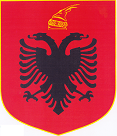 REPUBLIKA E SHQIPËRISËKuvendiP R O J E K T L I GJNr. ______/2023PËR MBROJTJEN E TË DHËNAVE PERSONALENë mbështetje të neneve 78 dhe 83, pika 1, të Kushtetutës, me propozimin e Këshillit të Ministrave, Kuvendi i Republikës së Shqipërisë,V E N D O S I:PJESA IDISPOZITA TË PËRGJITHSHMENeni 1Objekti Ky ligj përcakton rregullat për mbrojtjen e personave fizikë në lidhje me përpunimin e të dhënave personale të tyre.Neni 2QëllimiKy ligj mbron të drejtat dhe liritë themelore të njeriut dhe në veçanti të drejtën për mbrojtjen e të dhënave personale.Neni 3Fusha e zbatimit lëndor1. Ky ligj zbatohet kur të dhënat personale përpunohen tërësisht ose pjesërisht, me mjete automatike, si dhe për përpunimin e të dhënave personale që janë pjesë e një sistemi arkivimi ose kanë për qëllim të bëhen pjesë e një sistemi arkivimi kur përpunimi nuk kryhet me mjete automatike.	2. Ky ligj nuk zbatohet për përpunimin e të dhënave personale nga personat fizik, për qëllime personale ose familjare.Neni 4Fusha e zbatimit territorial1. Ky ligj zbatohet për përpunimin e të dhënave personale:a) në kuadër të veprimtarive të një kontrolluesi ose përpunuesi të vendosur në Republikën e Shqipërisë, pavarësisht nëse përpunimi zhvillohet ose jo në Republikën e Shqipërisë;b) nga kontrolluesi që nuk është vendosur në Republikën e Shqipërisë, por proceset e përpunimit kanë të bëjnë me:i) ofrimin e mallrave ose shërbimeve, me kundërshpërblim ose jo, tek subjekte të të dhënave në Republikën e Shqipërisë; ose ii) monitorimin e sjelljes së subjekteve të të dhënave, për aq sa kjo sjellje shfaqet në Republikën e Shqipërisë;	c) nga kontrolluesi ose përpunuesi që nuk është vendosur në Republikën e Shqipërisë, por në një territor ku ligji shqiptar zbatohet në bazë të së drejtës ndërkombëtare publike.	2. Për proceset e përpunimit të përcaktuara në shkronjën “b”, të pikës 1 të këtij neni, kontrolluesi cakton një përfaqësues të vendosur në Republikën e Shqipërisë dhe njofton Komisionerin me shkrim për identitetin e përfaqësuesit. 	3. Kur një kontrollues, për proceset e përpunimit të përcaktuara në shkronjën “b”, të pikës 1 të këtij neni, kontrakton një përpunues i cili nuk është i vendosur në Republikën e Shqipërisë, zbatohet Kapitulli IV, mbi transferimet ndërkombëtare të të dhënave.Neni 5PërkufizimeNë këtë ligj, termat e mëposhtëm kanë këto kuptime:	a) “Autoritet kompetent” është gjykata, prokuroria dhe çdo organ publik që ka në kompetencë parandalimin, hetimin, zbulimin ose ndjekjen e veprave penale ose ekzekutimin e dënimeve penale, përfshirë mbrojtjen dhe parandalimin e kërcënimeve ndaj sigurisë publike, mbrojtjes ose sigurisë kombëtare ose çdo institucion tjetër, të cilit i është dhënë me ligj e drejta për të ushtruar funksione, detyra ose kompetenca publike, në bazë të legjislacionit në fuqi për një ose disa prej këtyre qëllimeve;	b) “Cenim i të dhënave personale” nënkupton çdo cenim të sigurisë që mund të shkaktojë në mënyrë aksidentale ose të paligjshme shkatërrimin, humbjen, ndryshimin, përhapjen ose aksesin e paautorizuar të të dhënave personale të ruajtura, të transmetuara ose të përpunuara në ndonjë mënyrë tjetër;c) “E dhënë personale” është çdo informacion në lidhje me një subjekt të dhënash; ç) “Grup shoqërish tregtare” nënkupton grupin ku bën pjesë një shoqëri tregtare mëmë dhe shoqëritë e kontrolluara prej saj; d) “Klauzola standarde të mbrojtjes së të dhënave” nënkupton kontratat tip, të miratuara dhe të publikuara nga Komisioneri, me qëllim garantimin e mbrojtjes së përshtatshme të të dhënave në transferimet ndërkombëtare të tyre me marrëveshje midis dërguesit së të dhënave në Republikën e Shqipërisë dhe marrësit të të dhënave në një vend të huaj ose organizatë ndërkombëtare;dh) “Kod sjellje” nënkupton një grup rregullash, të miratuara nga Komisioneri dhe të krijuara nga kategori ose degë kontrolluesish ose përpunuesish, në mënyrë që të trajtojnë me rregullime të detajuara zbatimin e dispozitave të këtij ligji në sektorë të veçantë;e) “Komisioneri” nënkupton Komisionerin për të Drejtën e Informimit dhe Mbrojtjen e të Dhënave Personale, i cili është autoriteti i pavarur që monitoron dhe mbikëqyr të drejtën për mbrojtjen e të dhënave personale dhe që vepron në përputhje me këtë ligj; ë) “Kontrollues” është personi fizik ose juridik dhe çdo autoritet publik i cili, vetëm ose së bashku me të tjerët, përcakton qëllimet dhe mjetet e përpunimit të të dhënave personale. Për përpunimin e të dhënave personale dispozitave të Pjesës së III të këtij ligji, kontrolluesi është autoriteti kompetent i cili, vetëm ose së bashku me të tjerët, përcakton qëllimet dhe mjetet e përpunimit të të dhënave personale;f) “Kufizimi i përpunimit” është shënjimi me qëllim kufizimin e përpunimit në të ardhmen të të dhënave personale të ruajtura; g) “Marrës” është personi fizik ose juridik dhe çdo autoritet publik të cilit i janë përhapur ose vënë në dispozicion të dhënat personale, qoftë ky një palë e tretë ose jo;gj) “Mekanizëm certifikimi” nënkupton listën e kritereve për përpunim të ligjshëm sipas këtij ligji, të miratuar nga Komisioneri dhe të zbatuar nga një organ certifikues në procedurat e tij të certifikimit;h) “Organizatë ndërkombëtare” nënkupton një organizatë dhe organet e saj të cilat rregullohen sipas të drejtës ndërkombëtare publike, ose ndonjë organ tjetër i cili është krijuar me ose në bazë të një marrëveshjeje midis dy ose më shumë shtetesh;i) “Palë e tretë” është çdo person fizik ose juridik dhe çdo autoritet publik, me përjashtim të subjektit të të dhënave, kontrolluesit, përpunuesit apo personave, i cili nën autoritetin e drejtpërdrejtë të kontrolluesit ose përpunuesit, është i autorizuar të përpunojë të dhëna personale;j) “Pëlqim” është çdo element tregues i vullnetit të subjektit të të dhënave, i dhënë lirisht, i informuar dhe i qartë nëpërmjet të cilit ai, me anë të një deklarate ose me çdo lloj shfaqje tjetër të padyshimtë pohuese të vullnetit, shpreh dakordësinë për përpunimin e të dhënave personale që lidhen me të për një ose më shumë qëllime specifike;k) “Përfaqësues” është një person fizik që ka vendbanimin apo vendqëndrimin ose person juridik që ka qendrën, degë apo zyrën e përfaqësimit në territorin e Republikës së Shqipërisë, i caktuar nga kontrolluesi ose përpunuesi për përfaqësimin e tij në çështje që lidhen me zbatimin e këtij ligji;l) “Përpunim” është çdo veprim ose një grup veprimesh që kryhet mbi të dhënat personale ose grupe të dhënash personale, pavarësisht nëse kryhen me mjete të automatizuara ose jo, të tilla si mbledhja, regjistrimi, organizimi, strukturimi, ruajtja, përshtatja ose ndryshimi, rikthimi, konsultimi, përdorimi, përhapja me anë të transmetimit, shpërndarjes ose vënies në dispozicion në ndonjë mënyrë tjetër, përafrimi ose kombinimi, kufizimi, fshirja ose shkatërrimi;ll) “Përpunim i mëtejshëm” është përpunimi i të dhënave për një qëllim tjetër, të ndryshëm nga ai fillestar, i përcaktuar në momentin e mbledhjes së të dhënave, duke përfshirë transferimin ose vënien në dispozicion të të dhënave për këtë qëllim të ri; m) “Përpunues” është personi fizik ose juridik dhe çdo autoritet publik i cili përpunon të dhëna personale për llogari të kontrolluesit;n) “Profilizim” është çdo formë e përpunimit të automatizuar të të dhënave personale që konsiston në përdorimin e të dhënave për të vlerësuar aspekte të caktuara që lidhen me një person fizik, veçanërisht për të analizuar ose parashikuar aspekte në lidhje me performancën në punë, gjendjen ekonomike, shëndetin, preferencat personale, interesat, besueshmërinë, sjelljen, vendndodhjen ose lëvizjet e tij;nj) “Pseudonimizimi” është përpunimi i të dhënave në mënyrë të tillë që ato mos t'i atribuohen më një subjekti specifik të dhënash pa përdorimin e informacioneve shtesë, me kusht që ky informacion shtesë të ruhet veçmas dhe t'i nënshtrohet masave teknike dhe organizative të marra për të siguruar se të dhënat personale nuk mund t'i atribuohen një personi fizik të identifikuar ose të identifikueshëm, përveçse kur diçka e tillë autorizohet në mënyrë specifike;o) “Qëllim i pajtueshëm” nënkupton një qëllim të ri, i cili:i. zakonisht ose në shumicën e rasteve realizohet në kuadër të një aktiviteti në dukje të drejtë, së bashku me qëllimin fillestar të përpunimit, dhe që janë të përafërt si në kohë, ashtu edhe në kuptim të rrethanave, çka e bën përpunimin e mëtejshëm për atë qëllim të ri, të parashikueshëm në mënyrë të arsyeshme nga një subjekt të dhënash, dhe i cili; ii. nuk paraqet rreziqe të mëdha të mëtejshme për subjektin e të dhënave ose këto rreziqe janë zvogëluar nëpërmjet masave mbrojtëse shtesë të marra nga kontrolluesi për mbrojtjen e të drejtave dhe interesave të subjektit të të dhënave;p) “Rregullat e detyrueshme të shoqërive tregtare” janë politikat e mbrojtjes së të dhënave personale të cilat zbatohen nga një kontrollues ose përpunues, të vendosur në territorin e Republikës së Shqipërisë, në lidhje me transferimet ose një grup transferimesh të të dhënave personale tek një kontrollues ose përpunues të vendosur në një ose më shumë shtete të tjera, pjesë e një grupi shoqërish tregtare ose grupit të tregtarëve dhe shoqërive tregtare që kryejnë aktivitet të përbashkët ekonomik;o) “Sistem arkivimi” është çdo grup i strukturuar i të dhënave personale, i cili është i aksesueshëm në bazë të kritereve specifike dhe që mund të jetë i centralizuar, i decentralizuar ose i shpërndarë në mënyrë funksionale ose gjeografike;r) “Subjekt i të dhënave” është çdo person fizik i identifikuar ose i identifikueshëm. Një person është i identifikueshëm nëse mund të arrihet në identifikimin e tij, duke iu referuar drejtpërdrejt ose tërthorazi, një apo disa faktorëve identifikues të veçantë, si emri, numri i identifikimit, të dhënave mbi vendndodhjen, një identifikuesi në internet ose një apo më shumë faktorëve specifikë lidhur me identitetin e tij fizik, fiziologjik, identitetin gjenetik, mendor, ekonomik, kulturor ose shoqëror;rr) “Të dhëna biometrike” janë të dhënat personale që rezultojnë nga përpunimi teknik specifik i karakteristikave fizike, fiziologjike ose të sjelljes së një personi, të cilat bëjnë të mundur ose konfirmojnë identifikimin unik të atij personi, siç janë imazhet e fytyrës ose gjurmët daktiloskopike;s) “Të dhëna gjenetike” janë të dhënat personale që kanë të bëjnë me karakteristikat gjenetike të trashëguara ose të fituara të një personi, të cilat japin informacion unik në lidhje me fiziologjinë ose shëndetin e tij dhe që përftohen, veçanërisht, si rezultat  i analizës së një kampioni biologjik të marrë nga ai person;sh) “Të dhëna mbi shëndetin” janë të dhënat personale mbi shëndetin fizik ose mendor të një personi, duke përfshirë dhënien e shërbimeve të kujdesit shëndetësor që tregon informacionin në lidhje me gjendjen e tij ose të saj shëndetësore;t) “Të dhëna penale” nënkupton të dhënat personale në lidhje me dënimet penale, veprat penale dhe masat e sigurimit;th) “Të dhëna sensitive” janë kategori të veçanta të të dhënave personale që zbulojnë origjinën racore ose etnike, mendimet politike, besimin fetar ose pikëpamjet filozofike, anëtarësimin në sindikata, të dhënat gjenetike, të dhënat biometrike, të dhënat mbi shëndetin, jetën ose orientimin seksual të një personi; u) “Të dhëna të anonimizuara” nënkupton të dhëna, të cilat kanë qenë fillimisht të dhëna personale, por janë përpunuar në mënyrë të tillë që nuk është më e mundur që një person fizik ose juridik t'ia atribuojë  këto të dhëna një personi fizik të identifikuar ose të identifikueshëm;v) “Transferimi ndërkombëtar i të dhënave” nënkupton transmetimin e të dhënave personale tek një marrës që i nënshtrohet një juridiksioni të huaj, që mund të jetë sistemi ligjor i një shteti të huaj ose një organizatë ndërkombëtare. Transmetimi i të dhënave personale tek përfaqësitë diplomatike të një shteti të huaj në Republikën e Shqipërisë konsiderohet transferim ndërkombëtar i të dhënave;x) “Tregtar dhe shoqëri tregtare” nënkupton një person fizik ose juridik të përfshirë në një aktivitet ekonomik, pavarësisht nga forma e tij juridike, përfshirë partneritetet ose format e tjera të organizimit të profesionistëve, të angazhuara rregullisht në një aktivitet ekonomik; xh) “Veprimtari në fushën e gazetareske” janë aktivitetet që kanë për qëllim publikimin e informacioneve, mendimeve ose ideve, të cilat kontribuojnë në debatin me interes publik, pavarësisht nga forma e ofrimit të tyre.  	PJESA IIPËRPUNIMI I TË DHËNAVE PERSONALEKAPITULLI IPARIMET PËR PËRPUNIMIN E LIGJSHËM TË TË DHËNAVE PERSONALENeni 6Parimet për përpunimin e ligjshëm të të dhënave personaleParimet e përpunimit të të dhënave personale janë:a) parimi i ligjshmërisë, drejtësisë dhe transparenës që nënkupton se përpunimi kryhet në mënyrë të ligjshme, të drejtë dhe transparente kundrejt subjektit të të dhënave;b) parimi i përpunimit në përputhje me qëllimin që nënkupton se të dhënat personale mblidhen për një qëllim specifik dhe të ligjshëm, të përcaktuar qartë në momentin e mbledhjes, dhe nuk përpunohen më tej për një qëllim tjetër që nuk është në përputhje me qëllimin fillestar, me përjashtim të rastit kur përpunimi i mëtejshëm parashikohet me ligj të veçantë, për shkak të interesit publik, ose të drejtave dhe lirive të të tjerëve, duke respektuar thelbin e të drejtës për mbrojtjen e të dhënave dhe në atë masë që është e nevojshme dhe proporcionale për realizimin e interesit;c) parimi i mjaftueshmërisë së të dhënave që nënkupton se të dhënat personale janë të përshtatshme dhe të nevojshme për qëllimin e përpunimit dhe të kufizuara në masën që është e nevojshme për realizimin e qëllimit;ç) parimi i saktësisë së të dhënave që nënkupton se dhënat personale janë të sakta dhe të përditësuara kur kjo është e nevojshme, si dhe në përputhje me qëllimin e përpunimit ndërmerren të gjithë hapat e nevojshëm për fshirjen dhe korrigjimin e menjëhershme të të dhënave të pasakta ose të paplota;d) parimi i kufizimit të ruajtjes në kohë që nënkupton se të dhënat personale mbahen në një formë që lejon identifikimin e subjekteve të të dhënave për një periudhë jo më të gjatë se sa është e nevojshme për qëllimin për të cilin ato përpunohen. Të dhënat personale mund të ruhen për periudha më të gjata, me kusht që ato të përpunohen vetëm për qëllime arkivimi në interesin publik, qëllime kërkimore shkencore apo historike ose qëllime statistikore, duke zbatuar masat e duhura teknike dhe organizative për të mbrojtur të drejtat dhe liritë e subjektit të të dhënave;dh) parimi i integritetit dhe konfidencialitetit që nënkupton se të dhënat personale përpunohen në mënyrë të tillë që të garantohet siguria e nevojshme e të dhënave personale, duke përfshirë mbrojtjen nga përpunimi i paautorizuar ose i paligjshëm dhe humbja, shkatërrimi ose dëmtimi aksidental, nëpërmjet përdorimit të masave të duhura teknike dhe organizative;e) parimi i përgjegjshmërisë që nënkupton se kontrolluesi është përgjegjës dhe duhet të jetë në gjendje të provojë përputhshmërinë me parimet e parashikuara në këtë nen.Neni 7Kriteret ligjore për përpunimin e të dhënave personalePërpunimi është i ligjshëm vetëm nëse dhe për aq sa përmbushet të paktën një prej kritereve si më poshtë:a) subjekti i të dhënave ka dhënë pëlqimin;b) përpunimi është i nevojshëm për përmbushjen e një kontrate ku subjekti i të dhënave është palë, ose për ndërmarrjen, me kërkesë të subjektit të të dhënave, të hapave që i paraprijnë lidhjes së një kontrate;c) përpunimi është i nevojshëm për përmbushjen e një detyrimi ligjor të kontrolluesit; ç) përpunimi është i nevojshëm për të mbrojtur interesat jetikë të subjektit të të dhënave ose të një personi tjetër; d) përpunimi është i domosdoshëm për përmbushjen nga kontrolluesi të një detyre ligjore me interes publik ose kur atij i është dhënë e drejta për të ushtruar funksione, detyra ose kompetenca publike, në bazë të legjislacionit në fuqi;dh) përpunimi është i domosdoshëm për përmbushjen e interesave të ligjshëm të kontrolluesit ose të një pale të tretë, me përjashtim të rastit kur interesat ose të drejtat dhe liritë themelore të subjektit të të dhënave që kërkojnë mbrojtje të të dhënave personale, veçanërisht kur subjekti i të dhënave është i mitur, kanë përparësi mbi këto interesa. Kjo shkronjë nuk zbatohet për përpunimin që kryhet nga autoritetet publike në përmbushjen e detyrave të tyre sipas shkronjës “d”, të këtij neni.Neni 8 Kriteret për vlefshmërinë e pëlqimit1. Kur përpunimi kryhet mbi bazën e pëlqimit, kontrolluesi duhet të jetë në gjendje të provojë që subjekti i të dhënave ka dhënë pëlqimin për përpunimin e të dhënave personale të tij.2. Nëse pëlqimi i subjektit të të dhënave jepet në kontekstin e një deklarate me shkrim e cila përfshin edhe çështje të tjera, kërkesa për pëlqim paraqitet në mënyrë të tillë që të dallohet qartë nga çështjet e tjera, në një formë të kuptueshme dhe lehtësisht të aksesueshme, duke përdorur një gjuhë të qartë dhe të thjeshtë. Çdo pjesë e deklaratës që përbën shkelje të këtij ligji është e pavlefshme. 3. Subjekti i të dhënave ka të drejtë të tërheqë pëlqimin e tij në çdo kohë dhe në të njëjtën mënyrë me të cilën e jep atë, si dhe të informohet mbi këtë të drejtë përpara dhënies së pëlqimit. Tërheqja e pëlqimit nuk cenon ligjshmërinë e përpunimit bazuar mbi këtë pëlqim, përpara tërheqjes së tij. 4. Pëlqimi nuk konsiderohet i dhënë lirisht, kur ekzistojnë elementë detyrimi, presioni ose pamundësie për të ushtruar vullnetin e lirë, veçanërisht kur vjen si pasojë e kushteve të pabarabarta midis kontrolluesit dhe subjektit të të dhënave.  5. Gjatë vlerësimit nëse pëlqimi është i dhënë lirisht merret veçanërisht parasysh nëse, ndër të tjera, përmbushja e një kontrate, duke përfshirë dhënien e një shërbimi, kushtëzohet me pëlqimin për përpunimin e të dhënave personale të cilat nuk janë të nevojshme për përmbushjen e asaj kontrate.6. Përpunimi i të dhënave personale të të miturit mbi bazën e dhënies së pëlqimit, në kuadër të ofrimit në internet të mallrave ose shërbimeve të drejtpërdrejta ndaj tij, është i ligjshëm vetëm nëse i mituri është të paktën 16 vjeç. Kur i mituri është nën moshën 16 vjeç, përpunimi është i ligjshëm vetëm kur pëlqimi jepet ose autorizohet nga prindi ose kujdestari i tij ligjor dhe për aq sa jepet ose autorizohet prej tij. Neni 9Përpunimi i ligjshëm i të dhënave sensitive1. Përpunimi i të dhënave sensitive është i ndaluar.2. Përpunimi i të dhënave sensitive lejohet në rast se zbatohen masa të përshtatshme për mbrojtjen e të drejtave themelore dhe interesave të subjekteve të të dhënave dhe vetëm në rastet kur:   a) subjekti i të dhënave ka dhënë shprehimisht pëlqimin për përpunimin e tyre për një ose disa qëllime të përcaktuara, me përjashtim të rastit kur legjislacioni në fuqi parashikon se nuk mund të hiqet dorë nga ndalimi i përpunimit të të dhënave sensitive me anë të pëlqimit nga subjekti i të dhënave;b) përpunimi i të dhënave është i nevojshëm për përmbushjen e një detyrimi ose të drejte specifike të kontrolluesit ose të subjektit të të dhënave në fushën e punësimit ose sigurimeve shoqërore dhe mbrojtjes sociale, duke përfshirë detyrimet dhe të drejtat që rrjedhin nga një marrëveshje kolektive, në përputhje me legjislacionin në fuqi në këto fusha;c) është i nevojshëm për mbrojtjen e interesave jetikë të subjektit të të dhënave ose të një personi tjetër fizik, kur subjekti të të dhënave e ka të pamundur të japë pëlqimin për shkak të gjendjes së tij shëndetësore ose kur i është hequr apo kufizuar e drejta për të vepruar;ç) kryhet gjatë veprimtarisë së ligjshme të organizatave jofitimprurëse politike, filozofike, fetare dhe sindikaliste, me kusht që përpunimi të lidhet vetëm me anëtarët ose ish-anëtarët e organizatës ose me persona që kanë kontakte të rregullta me të në kuadër të veprimtarisë së saj, si dhe që të dhënat personale të mos përhapen jashtë organizatës pa pëlqimin e subjekteve të të dhënave; d) lidhet me të dhëna që janë bërë haptazi publike nga subjekti i të dhënave dhe përpunimi është i nevojshëm për realizimin e një interesi të ligjshëm; dh) është i nevojshëm për paraqitjen e një kërkese apo ushtrimin ose mbrojtjen e një të drejte, detyrimi apo interesi të ligjshëm përpara gjykatës ose autoriteteve publike;e) është i nevojshëm për përmbushjen e një interesi publik thelbësor bazuar në legjislacionin në fuqi i cili është proporcional me qëllimin e ndjekur, respekton thelbin e së drejtës së mbrojtjes së të dhënave; ë) është i nevojshëm për qëllime të mjekësisë parandaluese ose në kuadër të dëmeve të shëndetit në punë, për vlerësimin e aftësisë për punë të punonjësit, për diagnostikimin mjekësor, për ofrimin, trajtimin ose menaxhimin e shërbimeve shëndetësore ose të kujdesit shëndetësor sipas ligjit ose në zbatim të një kontrate me një profesionist të kujdesit shëndetësor dhe me kusht që të përpunimi të kryhet nga punonjës që i nënshtrohet sekretit profesional apo punonjës nën përgjegjësinë e tij ose nga një person tjetër që i nënshtrohet sekretit profesional;  f) është i nevojshëm për arsye të interesit publik në fushën e shëndetit publik, mbrojtjen nga kërcënimet serioze ndërkufitare për shëndetin ose garantimin e standardeve të larta të cilësisë dhe sigurisë së kujdesit shëndetësor dhe produkteve ose pajisjeve mjekësore, sipas legjislacionit në fuqi që garanton masa të përshtatshme mbrojtëse, në veçanti, detyrimin për ruajtjen e sekretit profesional të personave që përpunojnë të dhënat personale;g) është i nevojshëm për qëllime arkivimi për interes publik, për qëllime historike, kërkimore shkencore ose qëllime statistikore, në përputhje me nenin 44 Neni 10Përpunimi i ligjshëm i të dhënave penalePërpunimi i të dhënave penale, kryhet vetëm nën kontrollin e autoritetit kompetent ose kur përpunimi autorizohet me ligj, duke siguruar mbrojtje të përshtatshme për të drejtat dhe liritë e subjekteve të të dhënave. Regjistri i gjendjes gjyqësore mbahet nën kontrollin dhe mbikëqyrjen e Ministrisë së Drejtësisë.Neni 11Përpunimi që nuk kërkon identifikim1. Nëse qëllimet për të cilët një kontrollues përpunon të dhëna personale nuk kërkojnë identifikimin e një subjekti të dhënash nga kontrolluesi ose ky identifikim nuk është më i nevojshëm, kontrolluesi nuk është i detyruar të mbajë, të marrë ose të përpunojë informacion shtesë për të identifikuar subjektin e të dhënave, me qëllimin e vetëm për respektimin e këtij ligji.	2. Kur në rastet e përmendura në pikën 1 të këtij neni, kontrolluesi vërteton se nuk është në gjendje të identifikojë subjektin e të dhënave, kontrolluesi informon përkatësisht subjektin e të dhënave, sipas rastit. Në këto raste, nenet 13 deri 20 nuk zbatohen, me përjashtim të rastit kur subjekti i të dhënave jep informacion shtesë për të mundësuar identifikimin e tij, për të ushtruar të drejtat e parashikuara nga këto nene.KAPITULLI IITË DREJTAT E SUBJEKTIT TË TË DHËNAVESeksioni 1Transparenca me subjektet e të dhënaveNeni 12Komunikimi me subjektin e të dhënave dhe mënyrat e ushtrimit të të drejtave nga subjekti i të dhënave1. Kontrolluesi merr të gjitha masat e përshtatshme për t’i dhënë subjektit të të dhënave çdo informacion dhe zhvillon çdo komunikim sipas neneve 13 deri 20, mbi përpunimin e të dhënave të tij në formë koncize, transparente, të kuptueshme dhe lehtësisht të aksesueshme, duke përdorur gjuhë të qartë dhe të thjeshtë, veçanërisht sa i takon informacionit që i drejtohet në mënyrë specifike një të mituri. Informacionet ofrohen me shkrim ose me çdo mjet tjetër, si dhe kur është e përshtatshme me mjete elektronike. Kur kërkohet nga subjekti i të dhënave, informacioni mund të ofrohet në formë verbale, me kusht që identiteti i subjektit të të dhënave të provohet me mjete të tjera.2. Kontrolluesi lehtëson ushtrimin e të drejtave të subjektit të të dhënave të përcaktuara sipas neneve 13 deri 20. Në rastet e përmendura në pikën 2 të nenit 11, kontrolluesi nuk mund të refuzojë shqyrtimin kërkesën e subjektit të të dhënave për ushtrimin e të drejtave të tij, me përjashtim të rastit kur provon se nuk mundet të identifikojë subjektin e të dhënave. 3. Kur kontrolluesi ka dyshime të arsyeshme në lidhje me identitetin e personit, i cili paraqet kërkesë sipas neneve 13 deri 20, kontrolluesi kërkon informacion shtesë, me qëllim verifikimin e identitetit të subjektit të të dhënave. 4. Kontrolluesi informon subjektin e të dhënave në lidhje me përmbushjen e kërkesës, ose arsyen e refuzimit të saj, sa më shpejt të jetë e mundur dhe në çdo rast jo më vonë se 30 ditë nga data e marrjes e kërkesës. Kjo periudhë mund të zgjatet deri në 60 ditë kur është e nevojshme, duke marrë parasysh kompleksitetin dhe numrin e kërkesave të marra. Kontrolluesi informon në mënyrë të arsyetuar subjektin e të dhënave për çdo zgjatje afati, brenda 30 ditëve nga marrja e kërkesës. Në rastet kur nuk e trajton kërkesën ose refuzon përmbushjen e saj, kontrolluesi, jo më vonë se 30 ditë nga data e marrjes së kërkesës informon subjektin e të dhënave të dhënave mbi arsyet e mostrajtimit ose refuzimit të përmbushjes së kërkesës, si dhe mbi të drejtën e paraqitjes së ankesës tek Komisioneri dhe padisë pranë gjykatës.5. Përgjigja ndaj kërkesës së një subjekti të të dhënave sipas neneve 13 deri te 20 ofrohet falas. Kur kërkesat nga një subjekt i të dhënave janë qartazi të pabazuara ose të të tepruara, sidomos për shkak të karakterit të tyre të përsëritur, kontrolluesi mund të: a) vendosë një tarifë të arsyeshme, duke marrë parasysh kostot administrative për ofrimin e informacionit ose komunikimit ose për të ndërmarrë veprimin e kërkuar; oseb) refuzojë ndërmarrjen e veprimeve për kërkesën. 6. Kontrolluesi ka barrën për të provuar natyrën qartësisht të pabazuar ose të tepruar të kërkesës. Seksioni 2Të drejtat e subjektit të të dhënave Neni 13E drejta për informim1. Kur të dhënat personale mblidhen me bashkëpunimin e subjektit të të dhënave dhe subjekti i të dhënave nuk e ka informacionin e përmendur më poshtë, kontrolluesi i jep atij informacionin e mëposhtëm:a) identitetin dhe të dhënat e kontaktit të kontrolluesit dhe, sipas rastit, të dhënat e kontaktit të përfaqësuesit, si dhe të nëpunësit të mbrojtjes së të dhënave të kontrolluesit; b) qëllimin e përpunimit, si dhe bazën ligjore për përpunimin;c) ekzistencën dhe logjikën e vendimmarrjes dhe profilizimit automatik; ç) periudhën e parashikuar e mbajtjes së të dhënave personale ose, nëse kjo nuk është e mundur, kriteret e përdorura për të përcaktuar këtë periudhë;d) mundësinë për tërheqjen e pëlqimit kur përpunimi kryhet mbi bazën e pëlqimit dhe interesin ligjshëm të kontrolluesit kur përpunimi kryhet mbi bazën e një interesi të ligjshëm;dh) informacion nëse subjekti i të dhënave është i detyruar ose jo të japë të dhënat dhe nëse dhënia e të dhënave personale është detyrim që buron nga legjislacioni në fuqi, kushtet e kontratës apo kushtet për të hyrë në një marrëdhënie kontraktore, si dhe pasojat e mundshme nga mosdhënia e këtyre të dhënave;e) kategoritë e marrësve ose, kur mund të paraqiten rreziqe të veçanta për subjektet e të dhënave, marrësit e të dhënave të përpunuara, përfshirë informacionin nëse të dhënat do të transferohen në vende të huaja dhe nëse po, si garantohet mbrojtja e duhur;ë) ushtrimin e të drejtave sipas neneve 14 deri te 20, si dhe për të drejtën për të paraqitur ankesë tek Komisioneri.2. Kur të dhënat personale nuk mblidhen me bashkëpunimin e subjektit të të dhënave, krahas informacionit sipas pikës 1, subjekti i të dhënave informohet edhe mbi kategoritë e të dhënave personale që do të përpunohen, burimi i të dhënave personale dhe sipas rastit, nëse ato janë marrë nga regjistra publikë. Ky informacion nuk jepet kur:  a) dhënia e informacionit është e pamundur ose përbën një përpjekje jo të arsyeshmedhe kontrolluesi ka marrë masat e duhura për të mbrojtur të drejtat dhe interesat e ligjshëm të subjektit të të dhënave;b) marrja e të dhënave nga burime të tjera përveç subjektit të të dhënave përcaktohet shprehimisht me ligj, osec) dhënia e informacionit nuk lejohet për shkak të detyrimit për ruajtjen e sekretit profesional sipas ligjit.	3. Informacioni i mësipërm jepet:a) përpara se subjekti i të dhënave të ofrojë të dhënat, sipas pikës 1 të këtij neni;b) në rast mbledhje të informacionit sipas pikës 2, të këtij neni: i. brenda një afati të arsyeshëm, por jo më vonë se një muaj pasi të jenë marrë të dhënat;  ii. nëse të dhënat personale do të përdoren për komunikim me subjektin e të dhënave, jo më vonë se momenti i komunikimit të parë me subjektin e të dhënave; ose, iii. kur parashikohet përhapja tek një marrës tjetër, jo më vonë se momenti kur të dhënat personale janë përhapur për herë të parë.4. Kur kontrolluesi synon të kryejë përpunim të mëtejshëm dhe subjektit të të dhënave nuk i është dhënë më parë informacioni, përpara se të fillojë këtë përpunim, kontrolluesi i ofron subjektit të të dhënave, informacion mbi qëllimin tjetër, si dhe i jep të gjitha informacionet e parashikuara në pikat 1 dhe 2 të këtij neni, sipas rastit.  5. Detyrimi për të informuar sipas përcaktimeve të këtij neni mund të përmbushet edhe nga përpunuesi për llogari të kontrolluesit, nëse është autorizuar prej tij, me kusht që nga informacioni të rezultojë e qartë se cili është kontrolluesi dhe si mund të kontaktohet ai.Neni 14E drejta për akses1. Subjekti i të dhënave ka drejtë të marrë nga kontrolluesi, jo më vonë se 30 ditë nga data e paraqitjes së kërkesës, një konfirmim nëse të dhënat personale në lidhje me të janë duke u përpunuar apo jo, si dhe, kur është rasti, të ketë akses në të dhënat personale dhe informacionin e mëposhtëm: a) qëllimin e përpunimit, b) ekzistencën dhe logjikën e vendimmarrjes dhe profilizimit automatik; c) afatin e parashikuar të ruajtjes së të dhënave personale ose, nëse kjo nuk është e mundur, kriteret që përdoren për të përcaktuar këtë afat;   ç) bazën ligjore të përpunimit; d) kategoritë e të dhënave personale në fjalë, duke përfshirë, në rastet kur të dhënat personale nuk janë mbledhur nga subjekti i të dhënave, çdo informacion të disponueshëm për burimin e këtyre të dhënave;dh) kategoritë e marrësve ose, kur mund të paraqiten rreziqe të veçanta për subjektet e të dhënave, marrësit e të dhënave të përpunuara, përfshirë nëse të dhënat transferohen në vende të huaja dhe nëse po, si sigurohet mbrojtja e duhur;e) ekzistencën e të drejtave sipas neneve 15 deri te 20, dhe të drejtën për të paraqitur ankesë tek Komisioneri.2. Kontrolluesi i ofron falas subjektit të të dhënave, një kopje të listës së kategorive të të dhënave të përpunuara, duke treguar përmbajtjen e secilës kategori që lidhet me subjektin e të dhënave dhe pa cenuar të drejtat dhe liritë themelore të personave të tjerë. Për çdo kopje të mëvonshme të kërkuar nga subjekti i të dhënave, kontrolluesi mund të aplikojë një tarifë të arsyeshme në bazë të kostove administrative. Kur subjekti i të dhënave e bën kërkesën me mjete elektronike dhe nuk ka përcaktuar formë tjetër në të cilën kërkohet përgjigjja, informacioni ofrohet në formën elektronike që përdoret zakonisht.Neni 15E drejta për korrigjim dhe fshirje1. Subjekti i të dhënave ka të drejtën e korrigjimit nga kontrolluesi të të dhënave të pasakta personale që lidhen me të sa më shpejt të jetë e mundur, por jo më vonë se 30 ditë nga data e marrjes së kërkesës. Në përputhje me qëllimet e përpunimit, subjekti i të dhënave ka të drejtën e plotësimit të dhënave jo të plota personale edhe me anë të një deklarate plotësuese.2. Subjekti i të dhënave ka të drejtën e fshirjes nga kontrolluesi të të dhënave personale që lidhen me të dhe kontrolluesi ka detyrimin të fshijë të dhënat personale sa më shpejt të jetë e mundur, jo më vonë se 30 ditë nga data e marrjes së kërkesës, kur të dhënat përpunohen në mënyrë të paligjshme.3. Pikat 1 dhe 2 të këtij neni, nuk zbatohen për aq sa përpunimi është i nevojshëm për:a) ushtrimin e lirisë së shprehjes dhe të drejtës për informim;b) përmbushjen e një detyrimi ligjor që kërkon përpunim në zbatim të legjislacionit në fuqi të cilit i nënshtrohet kontrolluesi, për përmbushjen e një detyre në interesin publik ose kur atij i është dhënë e drejta e ushtrimit të një funksioni publik;c) arsye të interesit publik në fushën e shëndetit publik në përputhje me shkronjat “ë” dhe “f”, të pikës 2, të nenit 9; ç) qëllime arkivimi në interesin publik, për qëllime kërkimore shkencore ose historike, ose për qëllime statistikore dhe zbatohet pika 4, e nenit 44, për aq sa e drejta për fshirje sipas pikës 1 të këtij neni, mund të bëjë të pamundur ose të dëmtojë seriozisht arritjen e objektivave të këtij përpunimi; osed) paraqitjen e një kërkese apo ushtrimin ose mbrojtjen e një të drejte, detyrimi apo interesi të ligjshëm përpara gjykatës ose autoriteteve publike. 4. Kur të dhënat korrigjohen ose fshihen, kontrolluesi informon të gjithë marrësit të cilëve ua ka përhapur ato të dhëna. Kur kërkohet nga subjekti i të dhënave, kontrolluesi e informon atë mbi marrësit e të dhënave personale. Këto detyrime nuk zbatohen, vetëm në ato raste kur përmbushja e tyre është e pamundur ose përbën barrë të tepërt për kontrolluesin. Neni 16E drejta për t’u harruar 1. Kur kontrolluesi ka publikuar të dhëna personale dhe sipas nenit 15 të këtij ligji, detyrohet t’i fshijë ato, kontrolluesi, bazuar në teknologjinë e zbatueshme dhe koston e zbatimit, ndërmerr hapa të arsyeshëm, përfshirë masat teknike, për të informuar kontrolluesit që janë duke përpunuar këto të dhëna personale, që subjekti i të dhënave ka kërkuar fshirjen e çdo lidhjeje, kopjeje ose riprodhimi të këtyre të dhënave personale.2. Me kërkesën e subjektit të të dhënave, operatorët e motorëve të kërkimit në internet janë të detyruar të fshijnë nga rezultatet që shfaqen pas një kërkimi të kryer në bazë të emrit të subjektit të të dhënave, informacionin, i cili nuk është më aktual me kalimin e kohës por që, kur gjendet, ka një ndikim negativ të konsiderueshëm në reputacionin e subjektit të të dhënave. Neni 17E drejta për kufizimin e përpunimit1. Subjekti i të dhënave ka të drejtë për kufizimin e përpunimit të të dhënave kur ekziston një nga rastet e mëposhtme:a) subjekti kundërshton saktësinë e të dhënave të tij. Kufizimi zgjat  përgjatë periudhës që i nevojitet kontrolluesit për të verifikuar pasaktësitë;b) përpunimi është i paligjshëm dhe subjekti kërkon kufizimin e përpunimit të të dhënave personale në vend të fshirjes së tyre;c) kontrolluesit nuk i nevojiten më të dhënat personale për qëllimin e përpunimit, por kërkohen nga subjekti i të dhënave për një kërkese apo ushtrimin ose mbrojtjen e një të drejte, detyrimi apo interesi të ligjshëm përpara gjykatës ose autoriteteve publike, oseç) subjekti i të dhënave ka kundërshtuar përpunimin sipas përcaktimeve të pikës 1 të nenit 19. Kufizimi zgjat përgjatë periudhës së nevojshme për verifikimin nëse arsyet e ligjshme të kontrolluesit kanë përparësi mbi ato të subjektit të të dhënave.2. Kur përpunimi është kufizuar sipas pikës 1, të këtij neni, me përjashtim të ruajtjes, të dhënat përpunohen vetëm:a) pas marrjes së pëlqimit të subjektit të të dhënave;b) për paraqitjen e një kërkese apo ushtrimin ose mbrojtjen e një të drejte, detyrimi apo interesi të ligjshëm përpara gjykatës ose autoriteteve publike;c) për mbrojtjen e të drejtave të një personi tjetër fizik ose juridik të cilat kanë përparësi mbi të drejtat e subjektit të të dhënave; ose,ç) për një interes të rëndësishëm publik.3 Kontrolluesi njofton paraprakisht subjektin e të dhënave për heqjen e kufizimit të përpunimit të tyre.4. Nëse kontrolluesi refuzon kërkesën, subjekti i të dhënave mund të paraqesë ankesë tek Komisioneri dhe të kërkojë marrjen e një vendimi paraprak për kufizimin e përpunimit. Nëse është e nevojshme dhe proporcionale, Komisioneri lëshon urdhër paraprak kufizimi sipas nenit 82 jo më vonë se 14 ditë nga paraqitja e kërkesës.5. Kur përpunimi i të dhënave kufizohet, kontrolluesi informon të gjithë marrësit të cilëve ua ka përhapur të dhënat në fjalë përpara kufizimit.Neni 18E drejta për transferueshmërinë e të dhënave1. Kur të dhënat personale i jepen një kontrolluesi nga subjekti i të dhënave, me pëlqimin e tij ose për përmbushjen e një kontrate dhe përpuninimi kryhet me mjete automatike, subjekti i të dhënave ka të drejtën t’i marrë ato nga kontrolluesi në një format të strukturuar, të përdorur gjerësisht dhe të lexueshëm nga pajisjet dhe t’i transferojë pa pengesa te një kontrollues tjetër.2. Gjatë ushtrimit të së drejtës sipas pikës 1, të këtij neni dhe kur është teknikisht e mundur, subjekti i të dhënave ka të drejtë që të dhënat e tij personale të transferohen, drejtpërdrejtë nga një kontrollues tek një kontrollues tjetër.3. Ushtrimi i së drejtës për tranferueshmërinë e të dhënave nuk cënon të drejtën për fshirjen e tyre sipas nenit 15 të këtij ligji. E drejta për transferueshmërinë e të dhënave nuk mund të ushtrohet kur përpunimi i të dhënave është i nevojshëm për kryerjen e një detyre me interes publik ose kur kontrolluesit i është dhënë e drejta për të ushtruar funksione, detyra ose kompetenca publike, në bazë të legjislacionit në fuqi.4. Ushtrimi i së drejtës për transferueshmërinë e të dhënave nuk duhet të cënojë të drejtat dhe liritë themelore të personave të tjerë.Neni 19E drejta për të kundërshtuar1. Subjekti i të dhënave ka të drejtën të kundërshtojë në çdo kohë, për arsye që lidhen me situatën e tij të veçantë, përpunimin e të dhënave personale në lidhje me të, në bazë të shkronja “d” dhe “dh”, të nenit 7 të këtij ligji, përfshirë profilizimin në bazë të tyre. Kontrolluesi nuk i përpunon më të dhënat personale, me përjashtim të rastit kur provon se ka arsye të forta legjitime për përpunimin, të cilat mbizotërojnë mbi interesat, të drejtat dhe liritë e subjektit të të dhënave, veçanërisht kur kanë të bëjnë me paraqitjen e një kërkese apo ushtrimin ose mbrojtjen e një të drejte, detyrimi apo interesi të ligjshëm përpara gjykatës ose autoriteteve publike.2. Kur të dhënat personale përpunohen për qëllime të marketingut të drejtpërdrejtë, subjekti i të dhënave ka të drejtë të kundërshtojë në çdo kohë dhe pa u detyruar të shpjegojë arsyet, përpunimin e të dhënave të tij personale për këtë qëllim, që përfshin profilizimin për aq sa është i lidhur me të. 3. Pas ushtrimit së drejtës sipas pikës 2, të këtij neni, kontrolluesi ndalon përpunimin e të dhënave personale për këtë qëllim.4. E drejta për të kundërshtuar përpunimin e të dhënave personale për qëllimet e përmendura në nenin 44 kufizohet në ato veprime përpunimi, të cilat nuk janë të nevojshme për kryerjen e një detyre me interes publik.5. Jo më vonë se gjatë komunikimit të parë me subjektin e të dhënave, kontrolluesi informon subjektin e të dhënave mbi të drejtën për të kundërshtuar sipas pikave 1 dhe 2 këtij neni, në mënyrë të shprehur, të qartë dhe të veçuar nga informacionet e tjera.6. Nëse të dhënat personale përpunohen për qëllime të kërkimeve shkencore ose historike ose për qëllime statistikore, subjekti i të dhënave, për shkaqe që lidhen me gjendjen e tij të veçantë, ka të drejtë të kundërshtojë përpunimin e të dhënave personale të tij, me përjashtim të rastit kur përpunimi është i nevojshëm për kryerjen e një detyre me interes publik.Neni 20E drejta për të mos iu nënshtruar vendimeve automatike1. Subjekti i të dhënave ka të drejtë të mos jetë subjekt i një vendimi që bazohet vetëm në përpunimin automatik të të dhënave, përfshirë profilizimin, i cili shkakton pasoja ligjore ose pasoja të ngjashme të rënda mbi të.2. Përveç nëse parashikohet ndryshe me ligj, pika 1 nuk zbatohet, nëse vendimi:a) është i nevojshëm për lidhjen ose zbatimin e një kontrate midis subjektit të të dhënave dhe kontrolluesit, ose,b) bazohet në pëlqimin e dhënë nga subjekti të cilit i përkasin të dhënat.3. Përpunimi i të dhënave sensitive për vendimet automatike bëhet me pëlqimin e shprehur qartë nga subjekti i të dhënave ose duhet të bazohet në një dispozitë ligjore në përputhje me shkronjën “e”, të pikës 2, të nenit 9 të këtij ligji dhe me kusht që të zbatohen masa të përshtatshme mbrojtëse për të garantuar të drejtat, liritë dhe interesin e ligjshëm të subjektit të të dhënave.4. Në rastet e përmendura në pikat 2 dhe 3 të këtij neni, kontrolluesi zbaton masa të përshtatshme për të mbrojtur të drejtat, liritë themelore dhe interesat e ligjshëm të subjektit të të dhënave, si dhe të drejtën e subjektit të të dhënave për ndërhyrje manuale nga ana e kontrolluesit, për të shprehur këndvështrimin e tij dhe për të kundërshtuar vendimin.  Seksioni 3KufizimetNeni 21Kufizimet e të drejtave të subjekteve të të dhënaveFusha e zbatimit të të drejtave të parashikuara në nenet 13 deri 20 dhe të detyrimeve që burojnë për kontrolluesit, si dhe neni 6, për aq sa dispozitat e tij lidhen me të drejtat dhe detyrimet e parashikuara në nenet 13 deri në 20, mund të kufizohen me ligj. Kufizimi duhet të respektojë thelbin e të drejtave dhe lirive themelore dhe të jetë i nevojshëm dhe proporcional në një shoqëri demokratike për të garantuar sigurinë kombëtare, sigurinë publike ose interesat ekonomike të vendit, për parandalimin e trazirave ose veprave penale, për mbrojtjen e shëndetit ose moralit, ose për mbrojtjen e të drejtave dhe lirisë së personave të tjerë.KAPITULLI IIIDETYRIMET E KONTROLLUESIT DHE TË PËRPUNUESITSeksioni 1PërgjegjësiaNeni 22Përgjegjësia e përgjithshme e kontrolluesit1. Duke marrë parasysh natyrën, fushën e zbatimit, kontekstin dhe qëllimet e përpunimit, si dhe mundësinë e shfaqjes dhe përshkallëzimit të rrezikut për të drejtat dhe liritë e personave fizikë, kontrolluesi zbaton masat e duhura teknike dhe organizative për të garantuar dhe për të qenë i aftë të provojë që përpunimi është kryer në përputhje me këtë ligj. Këto masa rishikohen dhe përditësohen sipas nevojës. 2. Bazuar në pikën 1 të këtij neni, kontrolluesi merr masa për vënien në zbatim të mbrojtjes së të dhënave në projektim në proceset e tij përpunuese dhe mbrojtjen e të dhënave në mënyrë të paracaktuar në përputhje me këtë nen dhe nenin 23. Përcaktimi i një nëpunësi të mbrojtjes së të dhënave merret në konsideratë pavarësisht kritereve të përcaktuara në nenin 32, veçanërisht kur proceset e përpunimit të kontrolluesit përmbajnë elemente të tjerë të rëndësishëm rreziku, përveç atyre të përmendur në pikën 1 të nenit 32.3. Për të provuar zbatimin e detyrimeve të tij, kontrolluesi mund të bazohet në kodin e sjelljes sipas nenit 34 ose mekanizmin të certifikimit sipas nenit 36.4. Kontrolluesit dhe përpunuesit janë të detyruar të bashkëpunojnë kur kërkohet nga Komisioneri, në funksion të kryerjes së detyrave të tij.Neni 23Mbrojtja e të dhënave në projektim dhe në mënyrë të paracaktuar 1. Kontrolluesi, si në momentin e përcaktimit të mjeteve të përpunimit ashtu edhe gjatë përpunimit, zbaton masat e duhura teknike dhe organizative për zbatimin e masave mbrojtëse të nevojshme në veprimet e tij të përpunimit, të tilla si pseudonimizimi ose minimizimi i të dhënave, në mënyrë që të plotësohen kërkesat e këtij ligji, veçanërisht të parimeve të përcaktuara në nenin 6, si dhe për të mbrojtur të drejtat e subjekteve të të dhënave. Për këtë qëllim, kontrolluesi merr parasysh zhvillimet teknologjike, kostot e zbatimit, natyrën, objektin, rrethanat dhe qëllimet e përpunimit, si dhe mundësinë e shfaqjes dhe përshkallëzimit të rrezikut për cenimin e të drejtave dhe lirive themelore që paraqesin veprimet e përpunimit. 2. Kontrolluesi zbaton masat e duhura teknike dhe organizative për të siguruar që, në mënyrë të paracaktuar, do të përpunohen vetëm të dhënat personale të cilat janë të nevojshme për secilin qëllim specifik të përpunimit. Ky detyrim zbatohet për sasinë e të dhënave personale të mbledhura, për masën e përpunimit, për periudhën e ruajtjes, aksesueshmërinë e tyre, si dhe për të garantuar që, në mënyrë të paracaktuar, të dhënat personale nuk aksesohen nga persona fizikë të tjerë pa ndërhyrje manuale.3. Për të provuar zbatimin e detyrimeve të përcaktuar në pikat 1 dhe 2 të këtij neni, kontrolluesi mund të bazohet në një mekanizëm të miratuar certifikimi sipas nenit 36.Neni 24Kontrolluesit e përbashkët 1. Kontrolluesit e përbashkët janë dy ose më shumë kontrollues që përcaktojnë së bashku qëllimet dhe mjetet e përpunimit. Kontrolluesit e përbashkët përcaktojnë në mënyrë transparente përmes një marrëveshjeje me shkrim, marrëdhënien e krijuar midis tyre dhe përgjegjësitë e secilit kontrollues për përmbushjen e detyrimeve që rrjedhin nga ky ligj dhe veçanërisht sa i takon ushtrimit të të drejtave të subjektit të të dhënave dhe detyrave përkatëse të kontrolluesve në përputhje me Kapitullin II. 2. Pjesa kryesore e marrëveshjes i vihet në dispozicion subjekteve të të dhënave. 3. Marrëveshja mund të përcaktojë një pikë kontakti për subjektet e të dhënave. Pavarësisht nga kushtet e marrëveshjes, subjekti i të dhënave mund të ushtrojë të drejtat e tij sipas këtij ligji kundrejt secilit kontrollues.Neni 25Përpunuesi1. Kur përpunimi kryhet për llogari të një kontrolluesi, kontrolluesi përdor vetëm përpunues që ofrojnë garanci të mjaftueshme për zbatimin e masave të duhura teknike dhe organizative në mënyrë që përpunimi të kryhet në përputhje me këtë ligj dhe të sigurojë mbrojtjen e të drejtave të subjektit të të dhënave.2. Përpunuesi nuk angazhon përpunues tjetër pa autorizimin paraprak specifik ose të përgjithshëm me shkrim të kontrolluesit. Në rastin e një autorizimi të përgjithshëm me shkrim, përpunuesi informon kontrolluesin për çdo ndryshim që synon të kryejë lidhur me shtimin ose zëvendësimin e përpunuesve të tjerë, duke i dhënë kontrolluesit mundësinë e kundërshtimit të këtyre ndryshimeve.3. Përpunimi kryhet nga përpunuesi në bazë të një kontrate me shkrim, ligji ose akti nënligjor, i cili është i detyrueshëm për t’u zbatuar nga përpunuesi në raport me kontrolluesin dhe që përcakton objektin dhe kohëzgjatjen e përpunimit, natyrën dhe qëllimin e përpunimit, llojin e të dhënave personale dhe kategoritë e subjekteve të të dhënave si dhe detyrimet dhe të drejtat e kontrolluesit. Kontrata, ligji ose akti nënligjor duhet të përcaktojë se përpunuesi: a) përpunon dhe, në veçanti, transferon të dhëna personale vetëm sipas udhëzimeve me shkrim të kontrolluesit, me përjashtim të rastit kur detyrohet ta kryejë atë bazuar në legjislacionin në fuqi të cilit i nënshtrohet përpunuesi. Në këtë rast përpunuesi informon kontrolluesin për këtë detyrim ligjor përpara përpunimit, me përjashtim të rastit kur ligji ndalon dhënien e këtij informacioni për shkaqe të rëndësishme të interesit publik; b) siguron që personat e autorizuar për të përpunuar të dhënat personale i nënshtrohen detyrimit të ruajtjes së konfidencialitetit sipas nenit 29 të këtij ligji dhe akteve të tjera që rregullojnë veprimtarinë profesionale; c) merr të gjitha masat e përcaktuara sipas nenit 27; ç) respekton kushtet e sipas pikës 2 dhe 4 të këtij neni, për angazhimin e një përpunuesi tjetër; d) bazuar në natyrën e përpunimit, ndihmon kontrolluesin me masa të përshtatshme teknike dhe organizative, për aq sa kjo është e mundur, për përmbushjen e detyrimeve të kontrolluesit për t'iu përgjigjur kërkesave në ushtrimin e të drejtave të subjektit të të dhënave të përcaktuara në Kapitullin II; e) ndihmon kontrolluesin për të garantuar përmbushjen e detyrimeve që rrjedhin nga Kapitulli III, në veçanti nga nenet 27 dhe 28, duke marrë parasysh natyrën e përpunimit dhe informacionin në dispozicion të përpunuesit; ë) në varësi të udhëzimit të kontrolluesit, fshin ose kthen të gjitha të dhënat personale tek kontrolluesi pas përfundimit të ofrimit të shërbimeve të lidhura me përpunimin dhe fshin kopjet ekzistuese nëse ruajtja e të dhënave personale nuk kërkohet me ligj; f) vendos në dispozicion të kontrolluesit të gjitha informacionet që provojnë përmbushjen e detyrimeve të përcaktuara në këtë nen, lejon dhe kontribuon në kryerjen e auditimeve dhe inspektimeve nga kontrolluesi ose një auditues tjetër, i autorizuar nga kontrolluesi, si dhe njofton menjëherë kontrolluesin kur, sipas mendimit të tij, udhëzimi i dhënë nga kontrolluesi shkel këtë ligj. 4. Kur përpunuesi angazhon një përpunues tjetër për kryerjen e veprimeve specifike të përpunimit për llogari të kontrolluesit, atij i ngarkohen detyrimet për mbrojtjen e të dhënave të përcaktuara në pikën 3, përmes një kontrate, ligji ose akti nënligjor që ofron garanci të mjaftueshme që përpunimi përmbush kërkesat e këtij ligji. Përpunuesi fillestar mban përgjegjësi të plotë para kontrolluesit kur përpunuesi tjetër nuk përmbush detyrimet e tij për mbrojtjen e të dhënave. 5. Për të provuar zbatimin e detyrimeve të përcaktuar në pikat 1 dhe 4 të këtij neni, kontrolluesi mund të bazohet në kodin e sjelljes sipas nenit 34 ose në mekanizmin e certifikimit sipas nenit 36.  6. Pa cenuar të drejtën e lirisë kontraktore ndërmjet kontrolluesit dhe përpunuesit, kontrata, ligji ose akti nënligjor mund të bazohet, tërësisht ose pjesërisht, në klauzola standarde kontraktuale të përmendura në pikën 7 të këtij neni, përfshirë edhe kur ato janë pjesë e një certifikimi të dhënë kontrolluesit ose përpunuesit në përputhje me nenet 36 dhe 37. 7. Komisioneri mund të përcaktojë dhe publikojë klauzola standarde kontraktuale për çështjet e përmendura në pikat 3 dhe 4 të këtij neni.8. Nëse përpunuesi shkel dispozitat e këtij neni duke përcaktuar qëllimet dhe mjetet e përpunimit, përpunuesi konsiderohet si kontrollues në lidhje me këtë përpunim.Neni 26 Detyrimi për të dokumentuar1. Çdo kontrollues dhe përfaqësuesi i tij, mban dokumentacion për veprimtaritë e tij përpunuese në mënyrë që të jetë në gjendje të japë të dhëna lidhur me përputhshmërinë me këtë ligj. Këto të dhëna mbahen në formë të shkruar dhe në format elektronik. Të dhënat që mbahen nga kontrolluesit përmbajnë:a) emrin dhe të dhënat e kontaktit të kontrolluesit dhe, sipas rastit, të kontrolluesit të përbashkët, përfaqësuesit të kontrolluesit, si dhe të nëpunësit të mbrojtjes së të dhënave;b) qëllimet e përpunimit të të dhënave personale;c) një përshkrim të kategorive të subjekteve të të dhënave dhe kategorive të të dhënave personale;ç) kategoritë e marrësve të cilëve iu janë ose do t’u përhapen të dhënat personale, përfshirë marrësit në vende të tretë ose organizata ndërkombëtare;d) kur është e zbatueshme, transferimet e të dhënave personale te një shtet i huaj ose organizatë ndërkombëtare, përfshirë identifikimin e atij shteti të huaj ose organizate ndërkombëtare, dhe, në rastin e transferimeve sipas shkronjës “b”, të pikës 1, të nenit 40, dokumentimin e masave të përshtatshme mbrojtëse;dh) nëse është e mundur, afatet kohore të parashikuara për fshirjen e kategorive të ndryshme të të dhënave;e) nëse është e mundur, një përshkrim të përgjithshëm të masave teknike dhe organizative të sigurisë të zbatuara në ambientet e përpunuesit.2. Përpunuesi dhe përfaqësuesi i tij mban të dhëna të kategorive të veprimtarive të përpunimit që kryen për llogari të një kontrolluesi, që përmbajnë: a) emrin dhe të dhënat e kontaktit të përpunuesit dhe, sipas rastit, të nëpunësit të mbrojtjes së të dhënave;b) emrin dhe të dhënat e kontaktit të çdo kontrolluesi për llogari të të cilit vepron përpunuesi; c) emrat dhe të dhënat e kontaktit të nën-përpunuesve të angazhuar për detyra të caktuara;ç) një përshkrim të kategorive të veprimtarive të përpunimit, të kryera për llogari të çdo kontrolluesi;d) kur është e zbatueshme, transferimet e të dhënave personale në një vend të tretë ose në një organizatë ndërkombëtare, duke përfshirë identifikimin e atij vendi të tretë ose të asaj organizate ndërkombëtare, si dhe bazën ligjore në përputhje me nenet 40 deri 42 për këtë transferim;dh) nëse është e mundur, një përshkrim të përgjithshëm të masave teknike dhe organizative të sigurisë të zbatuara në ambientet e përpunuesit.4. Kontrolluesi ose përpunuesi vendos të dhënat në dispozicion të Komisionerit sipas kërkesës.Seksioni 2Siguria e përpunimit Neni 27Masat për të garantuar sigurinë e përpunimit1. Duke marrë parasysh zhvillimet teknologjike, kostot e zbatimit dhe natyrën, fushën e zbatimit, kontekstin dhe qëllimet e përpunimit, si dhe  mundësinë e shfaqjes dhe përshkallëzimit të rrezikut për të drejtat dhe liritë e personave fizikë, kontrolluesi dhe përpunuesi zbatojnë masat e duhura teknike dhe organizative për të siguruar një nivel sigurie të përshtatshëm ndaj rrezikut, duke përfshirë, ndër të tjera, kur është e zbatueshme:a) pseudonimizimin dhe enkriptimin e të dhënave personale;b) aftësinë për të garantuar konfidencialitetin, integritetin, disponueshmërinë dhe qëndrueshmërinë e sistemeve dhe shërbimeve të përpunimit; c) aftësinë për të rivendosur disponueshmërinë dhe aksesin në të dhënat personale brenda një kohe të arsyeshme në rast incidenti fizik ose teknik;ç) një proces për testimin, shqyrtimin dhe vlerësimin e rregullt të efikasitetit të masave teknike dhe organizative për të garantuar sigurinë e përpunimit. 2. Në vlerësimin e nivelit të përshtatshëm të sigurisë, merren parasysh veçanërisht rreziqet që shkaktohen nga përpunimi, specifikisht, nga shkatërrimi aksidental ose i paligjshëm, humbja, ndryshimi, përhapja e paautorizuar ose aksesi në të dhënat personale të transmetuara, të ruajtura ose të përpunuara në çfarëdolloj mënyre. 3. Për të provuar zbatimin e detyrimeve të përcaktuar në pikën 1 të këtij neni, kontrolluesi mund të bazohet në kodin e sjelljes sipas nenit 34 ose mekanizmin të certifikimit sipas nenit 36. 4. Kontrolluesi dhe përpunuesi marrin masa për të siguruar që çdo person që vepron nën autoritetin e kontrolluesit ose përpunuesit dhe ka akses në të dhënat personale, të mos i përpunojë ato në kundërshtim me udhëzimet e kontrolluesit, me përjashtim të rastit kur kërkohet nga legjislacioni në fuqi.Neni 28Njoftimi mbi cenimin e të dhënave personale1. Në rast të një cenimi të të dhënave personale, kontrolluesi njofton Komisionerin sa më shpejt të jetë e mundur, por jo më vonë se 72 orë pas marrjes dijeni mbi cenimin. Njoftimi nuk kryhet kur nuk ka gjasa që cenimi i të dhënave të rrezikojë të drejtat dhe liritë e subjekteve të të dhënave. Në rast se njoftimi nuk kryhet brenda këtyre afateve, kontrolluesi i parashtron Komisionerit arsyet që kanë shkaktuar vonesën e njoftimit. 2. Përpunuesi njofton kontrolluesin menjëherë pasi merr dijeni për çdo cenim të të dhënave personale. 3. Kontrolluesi informon subjektet e të dhënave, kur rreziqet e shkaktuara nga cenimi i të dhënave ndaj të drejtave dhe lirive të tyre ka të ngjarë të jenë të larta, duke i vendosur në dispozicion informacionin sipas pikës 4, të këtij neni.  Kryerja e njoftimit të subjekteve të të dhënave nuk është e nevojshme kur:a) kontrolluesi ka zbatuar masa të përshtatshme teknike dhe organizative mbrojtëse dhe këto masa janë zbatuar për të dhënat personale të prekura nga cenimi i sigurisë, ku përfshihet enkriptimi;b) kontrolluesi ka marrë masa shtesë që sigurojnë se rreziku i cenimit të të drejtave dhe lirive themelore të subjekteve të të dhënave është i ulët;c) kontrolluesi publikon njoftimin ose merr masa të tjera të ngjashme përmes të cilave subjektet e të dhënave njoftohen në mënyrë të njëjtë dhe efektive për cenimin e sigurisë së të dhënave personale, kur njoftimi i çdo subjekti të të dhënave personale përbën një barrë të tepërt për kontrolluesin. 4. Njoftimi për Komisionerin, sipas pikës 1, duhet që të paktën: a) të përshkruajë natyrën e cenimit të të dhënave personale duke përfshirë, kur është e mundur, kategoritë dhe numrin e përafërt të subjekteve të të dhënave, si dhe kategoritë dhe numrin e përafërt të llogarive të të dhënave personale të prekura; b) të komunikojë emrin dhe të dhënat e kontaktit të nëpunësit të mbrojtjes së të dhënave ose pikës tjetër të kontaktit; c) të përshkruajë pasojat e mundshme të cenimit të të dhënave personale; ç) të përshkruajë masat e marra ose të propozuara për t'u marrë nga kontrolluesi për të trajtuar cenimin e të dhënave personale, duke përfshirë, sipas rastit, masat për të zbutur efektet e mundshme negative të tij. 5. Kur i gjithë informacioni i përcaktuar në pikën 3 të këtij neni nuk mund të vendoset në dispozicion në të njëjtën kohë, ai mund të vendoset në dizpozicion në faza të mëvonshme dhe sa më shpejt të jetë e mundur. 6. Kontrolluesi dokumenton çdo cenim të të dhënave personale, duke përfshirë faktet, efektet e saj dhe masat korrigjuese të ndërmarra në mënyrë që Komisioneri të verifikojë përputhshmërinë me këtë nen.7. Komisioneri i përgjigjet njoftimit në përputhje me kompetencat e tij sipas Pjesës IV të këtij ligji. Ai mund të detyrojë kontrolluesin që t’u komunikojë gjithashtu subjekteve të të dhënave në fjalë cenimin e të dhënave personale, kur ka të ngjarë që cenimi të përbëjë një rrezik të lartë për të drejtat dhe liritë e tyre dhe kur kontrolluesi nuk e ka kryer këtë komunikim.Neni 29Konfidencialiteti i të dhënave1. Çdo person, si kontrollues, përpunues ose punonjës i një kontrolluesi ose përpunuesi, ruan konfidencialitetin e të dhënave personale, tek të cilat ka pasur akses për arsye profesionale, dhe ua zbulon ato të tretëve vetëm sipas ligjit dhe, në veçanti, sipas pikës 2. Ky detyrim parashikohet në çdo kontratë me një përpunues sipas nenit 25 dhe në të gjitha kontratat e punës së një kontrolluesi ose përpunuesi.  2. Përpunuesit e angazhuar nga kontrolluesi, dhe çdo person që vepron nën autoritetin e kontrolluesit ose përpunuesit, i cili ka akses në të dhënat personale, i përpunon ato të dhëna vetëm sipas udhëzimeve të kontrolluesit apo përpunuesit të angazhuar prej kontrolluesit, me përjashtim të rasteve kur përpunimi kërkohet me ligj specifik. Kontrolluesit dhe përpunuesit përcakojnë rregulla me shkrim në lidhje me kompetencën për të dhënë udhëzime për përpunim dhe i bëhen të ditura të gjithë personave të interesuar.3. Detyrimi për të mbajtur të dhënat konfidenciale në përputhje me pikat 1 dhe 2 të këtij neni vijon përtej përfundimit të afatit të kontratës ndërmjet kontrolluesit dhe përpunuesit dhe përtej ndërprerjes së marrëdhënieve të punës me kontrolluesin ose përpunuesin.  Seksioni 3Vlerësimi i ndikimit dhe konsultimi paraprakNeni 30Vlerësimi i ndikimit në mbrojtjen e të dhënave1. Kur një lloj përpunimi, veçanërisht përpunimi duke përdorur teknologji të re, bazuar në natyrën, objektin, kontekstin dhe qëllimet e përpunimit, mund të shkaktojë një rrezik të lartë të cenimit të të drejtave dhe lirive themelore të shtetasve, kontrolluesi, përpara se të fillojë përpunimin, kryen vlerësimin e ndikimit të veprimeve të parashikuara të përpunimit mbi mbrojtjen e të dhënave personale. Për kategori të ngjashme veprimesh që paraqesin rrezik të ngjashëm është i mjaftueshëm kryerja e vetëm një vlerësimi të përbashkët. 2. Kur kontrolluesi kryen disa veprime të caktuara përpunimi që kërkohen me ligj, i cili përcakton gjithashtu të dhëna për veprimet e përpunimit në fjalë dhe kur është kryer një vlerësim i ndikimit në kuadër të miratimit të ligjit, nuk është i nevojshëm një vlerësim i mëtejshëm i ndikimit.    3. Vlerësimi i ndikimit përmban të paktën: a) një përshkrim sistematik të veprimeve të parashikuara të përpunimit dhe qëllimeve të përpunimit, duke përfshirë, sipas rastit, llojin e interesit të ligjshëm  të kontrolluesit; b) një vlerësim të nevojës dhe proporcionalitetit të veprimeve të përpunimit në lidhje me qëllimet; c) një vlerësim të rreziqeve për të drejtat dhe liritë e subjekteve të të dhënave të përmendura në pikën 1, dhe d) masat e parashikuara për të trajtuar rreziqet, duke përfshirë masat mbrojtëse, masat dhe mekanizmat e sigurisë, për të garantuar mbrojtjen e të dhënave personale dhe për të provuar zbatimin e këtij ligji, duke marrë parasysh të drejtat dhe interesat e ligjshme të subjekteve të të dhënave dhe personave të tjerë të interesuar. 4. Kur është caktuar një nëpunës i mbrojtjes së të dhënave, kontrolluesi këshillohet me nëpunësin kur kryen vlerësimin e ndikimit në mbrojtjen e të dhënave.5. Kur është e përshtatshme, kontrolluesi kërkon mendimin e subjekteve të të dhënave ose përfaqësuesve të tyre për përpunimin e synuar, pa cenuar mbrojtjen e interesave tregtare ose publike apo sigurinë e veprimeve të përpunimit.  6. Kryerja e vlerësimit të ndikimit në mbrojtjen e të dhënave personale kryhet veçanërisht për rastet në rastin e: a) një vlerësimi sistematik dhe të thelluar të aspekteve personale në lidhje me personat, i cili bazohet në përpunimin automatik, duke përfshirë profilizimin dhe mbi të cilin bazohen vendime që shkaktojnë pasoja ligjore ose pasoja të ngjashme të rëndësishme në lidhje me personin; b) përpunimit në një shkallë të gjerë të të dhënave sensitive ose të të dhënave penale; ose c) një monitorimi sistematik të një zone të aksesueshme nga publiku në një shkallë të gjerë. 7. Komisioneri harton listat me llojet e veprimeve të përpunimit për të cilat duhet të kryhet vlerësimi i ndikimit në mbrojtjen e të dhënave dhe për të cilat nuk duhet të kryhet ky vlerësim dhe e publikon atë në faqen zyrtare të internetit. 8. Në vlerësimin e ndikimit të veprimeve të përpunimit të kryera nga kontrolluesi ose përpunuesi merret parasysh zbatimi i kodeve të sjelljes sipas nenit 44, veçanërisht për qëllimet e vlerësimit të ndikimit të mbrojtjes së të dhënave.9. Nëse është e nevojshme, kontrolluesi kryen një rishikim për të vlerësuar nëse përpunimi kryhet në përputhje me vlerësimin e ndikimit mbi mbrojtjen e të dhënave, kur ndryshon rreziku që vjen nga veprimet e përpunimit. Neni 31Konsultimi paraprak1. Nëse pas vlerësimit të ndikimit në mbrojtjen e të dhënave arrihet në përfundimin se në mungesë të masave që zvogëlojnë ose eliminojnë rrezikun, përpunimi përbën rrezik të lartë për cenimin e të drejtave dhe lirive themelore, përpara se të fillojë përpunimin, kontrolluesi kërkon mendimin e Komisionerit. 2. Kur vlerëson se përpunimi i synuar do të shkelte këtë ligji dhe veçanërisht kur kontrolluesi nuk ka identifikuar dhe nuk ka marrë masat e duhura për të zvogëluar ose eliminuar rreziqet, Komisioneri i jep me shkrim kontrolluesit mendimin e tij dhe mund të ushtrojë kompentencat sipas nenit 82, të këtij ligji. 3. Komisioneri jep mendimin e tij sa më shpejt të jetë e mundur, por jo më vonë se 60 ditë nga marrja e kërkesës për mendim. Në varësi të kompleksitetit të përpunimit të synuar Komisioneri mund të vendosë zgjatjen e këtij afati me jo më shumë se 45 ditë. Vendimi i arsyetuar për zgjatjen e afatit i njoftohet kontrolluesit brenda 30 ditëve nga data e marrjes së kërkesës për mendim. Kur gjatë procesit të këshillimit, Komisioneri ka kërkuar informacion nga kontrolluesi, afatet pezullohen deri në marrjen e informacionit.4. Në kërkesën për mendim, kontrolluesi i vendos Komisionerit informacione, në veçanti për:a) sipas rastit, përgjegjësitë përkatëse të kontrolluesit, kontrolluesve të përbashkët dhe përpunuesve të përfshirë në përpunim, veçanërisht për përpunimin brenda një shoqërish tregtare; b) qëllimet dhe mjetet e përpunimit të synuar; c) natyrën dhe efektet e rreziqeve të dyshuara;ç) masat dhe garancitë e parashikuara për të mbrojtur të drejtat dhe liritë e subjekteve të të dhënave në përputhje me këtë ligj; d) të dhënat e kontaktit të nëpunësit të mbrojtjes së të dhënave.5. Për veprimet e përpunimit ose llojet e këtyre veprimeve, të cilat mund të paraqesin një rrezik të lartë për të drejtat dhe liritë e subjekteve të të dhënave, Komisioneri duhet të kontaktohet për konsultim paraprak dhe përpunimi lejohet vetëm nëse Komisioneri e autorizon atë.Seksioni 4Nëpunësi i mbrojtjes së të dhënave Neni 32Detyrimi për të caktuar një nëpunës të mbrojtjes së të dhënave1. Kontrolluesi dhe përpunuesi cakton një nëpunës të mbrojtjes së të dhënave kur:a) përpunimi kryhet nga një autoritet ose organ publik, me përjashtim të gjykatave në kuadër të veprimtarisë gjyqësore; b) aktivitetet kryesore të kontrolluesit ose përpunuesit janë veprime përpunimi të cilat, për shkak të natyrës, fushës së zbatimit ose qëllimeve të tyre, kërkojnë monitorim të rregullt dhe sistematik të subjekteve të të dhënave në një shkallë të gjerë; ose c) aktivitetet kryesore të kontrolluesit ose përpunuesit sjellin përpunimin në një shkallë të gjerë të të dhënave sensitive ose të dhënave penale. 2. Një grup shoqërish tregtare mund të caktojë një nëpunës të vetëm të mbrojtjes së të dhënave i cili është lehtësisht i arritshëm nga secili anëtar i grupit. Kur kontrolluesi ose përpunuesi është një autoritet publik, mund të caktohet një nëpunës i vetëm për disa autoritete publike, bazuar në strukturën dhe përmasat e tij organizative.3. Në raste të ndryshme nga ato të parashikuara në pikën 1, kontrolluesi, përpunuesi, shoqatat apo organet e tjera përfaqësuese të një kategorie kontrolluesish ose përpunuesish mund të caktojnë një nëpunës për mbrojtjen e të dhënave. Neni 33Detyrat dhe pozicioni i nëpunësit të mbrojtjes së të dhënave1. Kontrolluesit dhe përpunuesit caktojnë nëpunës të mbrojtjes së të dhënave. Nëpunësi i mbrojtjes së të dhënave ka detyrat e mëposhtme: a) jep këshilla, kur kërkohet, për organet drejtues të kontrolluesit ose përpunuesit në të gjitha çështjet që lidhen me mbrojtjen e të dhënave; b) merr pjesë në aktivitetet e vlerësimit të ndikimit sipas nenit 30;c) informon dhe këshillon stafin e kontrolluesit ose të përpunuesit në lidhje me mbrojtjen e të dhënave, duke përfshirë rritjen e ndërgjegjësimit dhe trajnimin e stafit të përfshirë në veprimet e përpunimit;ç) monitoron përputhshmërinë me këtë ligj dhe raporton tek stafi drejtues;d) bashkëpunon dhe shërben si pikë kontakti për Komisionerin;dh) gjatë ushtrimit të detyrave të tij dhe bazuar në natyrë, objektin, rrethanat dhe qëllimet e përpunimit, nëpunësi i mbrojtjes së të dhënave personale i kushton kujdesin e duhur rrezikut për cenimin e të drejtave dhe lirive themelore që mund të shkaktohet nga përpunimi i të dhënave personale. 2. Nëpunësi i mbrojtjes së të dhënave caktohet në bazë të aftësive profesionale të certifikuara dhe në veçanti, në bazë të njohurive të mira të ligjit dhe praktikave të mbrojtjes së të dhënave, si dhe aftësisë për të përmbushur detyrat e përmendura në pikën 1 të këtij neni. Nëpunësi i mbrojtjes së të dhënave mund të jetë një person i punësuar pranë kontrolluesit ose përpunuesit ose një person me të cilin është lidhur kontrata e shërbimi. Nëpunësi i mbrojtjes së të dhënave personale mund të mbajë përgjegjësi dhe detyra të tjera, por kontrolluesi ose përpunuesi merr masat që këto përgjegjësi dhe detyra të mos shkaktojnë konflikt interesi me detyrën si nëpunës i mbrojtjes së të dhënave.3. Kontrolluesi ose përpunuesi publikon të dhënat e kontaktit të nëpunësit të mbrojtjes së të dhënave si dhe ia njofton ato Komisionerit. Subjektet e të dhënave mund të kontaktojnë nëpunësin e mbrojtjes së të dhënave për të gjitha çështjet që lidhen me përpunimin e të dhënave të tyre personale dhe ushtrimin e të drejtave të tyre sipas këtij ligji.4. Kontrolluesi dhe përpunuesi marrin masat që nëpunësi i mbrojtjes së të dhënave të përfshihet, në mënyrën dhe në kohën e duhur, në të gjitha çështjet që lidhen me mbrojtjen e të dhënave personale dhe të ketë burimet e nevojshme për të përmbushur detyrat e tij. Nëpunësi i mbrojtjes së të dhënave raporton drejtpërdrejtë para nivelit më të lartë drejtues të kontrolluesit ose përpunuesit. Nëpunësi i mbrojtjes së të dhënave i nënshtrohet detyrimit të ruajtjes së sekretit dhe konfidencialitetit në lidhje me kryerjen e detyrave të tij. 5. Kontrolluesi dhe përpunuesi marrin masat që nëpunësi i mbrojtjes së të dhënave të mos marrë udhëzime në lidhje me ushtrimin e detyrave të tij dhe që të mos shkarkohet ose ndëshkohet nga kontrolluesi ose përpunuesi për shkak të kryerjes së detyrave sipas këtij ligji. Nëpunësi i mbrojtjes së të dhënave raporton drejtpërdrejtë para nivelit më të lartë drejtues të kontrolluesit ose përpunuesit.Seksioni 5Kodet e sjelljes dhe certifikimiNeni 34Kodet e sjelljes1. Shoqatat dhe organet e tjera, që përfaqësojnë kategori ose degë të kontrolluesve ose përpunuesve, mund të hartojnë kode sjelljeje me qëllim specifikimin e zbatimit të këtij ligji, mbi: a) përpunimin e drejtë dhe transparent; b) interesat legjitimë të kontrolluesit në kontekste specifike; c) mbledhjen e të dhënave personale; ç) pseudonimizimin e të dhënave personale; d) informacionin e dhënë për publikun dhe subjektet e të dhënave; dh) ushtrimin e të drejtave të subjekteve të të dhënave; e) informacionin e dhënë, mbrojtjen e të miturit, dhe mënyrën në të cilën duhet të merret pëlqimi nga kujdestari ligjor i të miturit; ë) masat dhe procedurat sipas neneve 22 dhe 23, si dhe si dhe masat për të garantuar sigurinë e përpunimit sipas nenit 27;  f)  njoftimin e autoriteteve mbikëqyrëse dhe subjekteve të të dhënave për cenimin e të dhënave personale; g) transferimin e të dhënave personale në vendet e huaja ose organizatat ndërkombëtare; ose gj) zgjidhjen në rrugë jashtëgjyqësore të mosmarrëveshjeve midis kontrolluesve dhe subjekteve të të dhënave në lidhje me përpunimin, pa cenuar të drejtat e subjekteve të të dhënave për të paraqitur ankesë tek Komisioneri në përputhje me Pjesën V të këtij Ligji.2. Kodi i sjelljes përmban mekanizma që lejojnë organin monitorues që të kryejë, pa cenuar detyrat dhe kompetencat e Komisionerit, mbikëqyrjen e përpunimit, monitorimin e detyrueshëm të përputhshmërisë me dispozitat e kodit, nga kontrolluesit ose përpunuesit të cilët kanë marrë përsipër t’a zbatojnë atë. 3. Shoqatat apo organet e tjera përfaqësuese i paraqesin projektkodin dhe çdo propozim për ndryshimin e tij Komisionerit, i cili e miraton atë kur konstaton se kodi ofron masa të mjaftueshme dhe të përshtatshme mbrojtëse. 4. Pasi kodi miratohet nga Komisioneri, hartuesi propozon një nga organet monitoruese, të akredituara nga Komisioneri sipas nenit 35, për monitorimin e zbatimit të tij. Kodi zbatohet pasi Komisioneri emëron organin monitorues. 5. Komisioneri regjistron dhe publikon në faqen zyrtare të internetit kodet e miratuara së bashku me organet e përcaktuara të monitorimit. Neni 35Organet monitoruese1. Një subjekt i së drejtës private mund të akreditohet nga Komisioneri për monitorimin e përputhshmërisë me kodin e sjelljes, kur:a) provon pavarësinë dhe ekspertizën e tij në lidhje me çështjen objekt rregullimi nga kodi, në mënyrë të kënaqshme për Komisionerin; b) përcakton procedurat për vlerësimin e aftësisë së kontrolluesve dhe përpunuesve për të zbatuar kodin e sjelljes, monitorimin e përputhshmërisë së veprimtarisë së tyre me dispozitat e kodit dhe për të rishikuar në mënyrë të vazhdueshme funksionimin e tij; c) përcakton procedura dhe struktura përgjegjëse për të shqyrtuar ankesat mbi shkelje të kodit ose mënyrës sesi është zbatuar ose po zbatohet kodi nga një kontrollues apo përpunues, si dhe për të bërë transparente për subjektet e të dhënave dhe publikun këto procedura dhe struktura; dhe    ç) provon që përgjegjësitë dhe detyrat e tij nuk shkaktojnë konflikt interesash. 2. Komisioneri përcakton me udhëzim kriteret për akreditim si organ monitorues.3. Pa cenuar detyrat dhe kompetencat e Komisionerit, organi monitorues, në përputhje me masat e duhura mbrojtëse, merr masa të përshtatshme në rastet e shkeljes së kodit nga një kontrollues ose përpunues, i cili ka marrë përsipër t'i përmbahet kodit, përfshirë pezullimin ose përjashtimin e kontrolluesit ose përpunuesit nga kodi. Organi monitorues informon Komisionerin për këto masa dhe për arsyet që çuan në ndërmarrjen e tyre. Komisioneri mund t’i anulojë këto masa në çdo kohë. 4. Komisioneri shfuqizon akreditimin, kur organi monitorues nuk ka përmbushur ose nuk përmbush më kushtet për akreditim ose nëse masat e marra prej tij përbëjnë shkelje të këtij ligji.5. Ky nen nuk zbatohet nëse përpunimi kryhet nga një autoritet publik. Neni 36Certifikimi1. Komisioneri përcakton, me udhëzim, kriteret e përgjithshme të kërkuara për certifikimin dhe për dhënien e vulave dhe shenjave të mbrojtjes së të dhënave. Këto instrumente provojnë se veprimi i përpunimit ose të gjitha veprimet e përpunimit të një kontrolluesi ose përpunuesi kanë kaluar procesin e certifikimit. Vulat dhe shenjat e mbrojtjes së të dhënave shërbejnë që kontrolluesit dhe përpunuesit të jenë në gjendje të demonstrojnë përputhshmërinë me këtë ligj.2. Kërkesa për certifikim bëhet nga vetë subjekti dhe certifikimi jepet përmes një procesi transparent. Kontrolluesi ose përpunuesi, i cili paraqet veprimet e përpunimit për certifikim, i ofron organit të certifikimit, të përmendur në nenin 37, të gjithë informacionin dhe aksesin në veprimtaritë e përpunimit të cilat janë të nevojshme për kryerjen e procedurës së certifikimit.3. Pasi të jetë informuar Komisioneri me qëllim që të ushtrojë kompetencat e tij, procesi i përpunimit që do të certifikohet, kontrollohet nga organizmi certifikues nëse përmbush të gjitha kërkesat e mekanizmit të certifikimit të miratuar nga Komisioneri në kuadër të akreditimit të organizmit certifikues në përputhje me nenin 37. Marrja e certifikimit në përputhje me këtë nen konfirmon që procesi i përpunimit i certifikuar kryhet në përputhje me një mekanizëm certifikimi të miratuar nga Komisioneri. 4. Vulat dhe shenjat e mbrojtjes së të dhënave mund të përdoren vetëm nga ata kontrollues ose përpunues që kanë marrë certifikimin e duhur për proceset e përpunimit.5. Certifikimi nuk përjashton ose kufizon përgjegjësinë e kontrolluesit ose përpunuesit për zbatimin e këtij ligji dhe as detyrat dhe kompetencat e Komisonerit.  6. Certifikimi që i lëshohet kontrolluesit ose përpunuesit është i vlefshëm për jo më shumë se tre vjet dhe mund të rinovohet sipas të njëjtave kushteve nëse plotësohen kriteret e përcaktuara. Certifikimi shfuqizohet nga organizmi përgjegjës i certifikimit, kur nuk janë plotësuar ose nuk plotësohen më kriteret për certifikim. 7. Organizmat e certifikimit i japin Komisionerit arsyet për dhënien ose shfuqizimin e një certifikimi.Neni 37Organizmat e certifikimit1. Certifikimi mund të jepet vetëm nga organizmat e certifikimit të cilat janë akredituar nga Komisioneri. Akreditimi jepet nëse organizmi që paraqet kërkesën plotëson kriteret e përcaktuara në pikën 2 të këtij neni, si dhe kriteret shtesë të cilat përcaktohen me udhëzim të Komisionerit. Akreditimi lëshohet për një afat maksimal prej pesë vjetësh dhe mund të rinovohet me të njëjtat kushte si akreditimi fillestar.2. Një organizëm certifikues duhet të:a) ketë nivelin e duhur të njohurive në lidhje me trajtimin e certifikimit, vulave ose shenjave, si dhe në lidhje me zbatimin e mbrojtjes së të dhënave për lëndën objekt certifikimi; b) provojë pavarësi dhe të angazhohet në ushtrimin e përgjegjësive dhe detyrave të tij në një mënyrë që nuk shkakton konflikt interesi;c) paraqesë një mekanizëm certifikimi, që konsiston në dokumentimin e kritereve dhe procedurave që do të zbatohen për vlerësimin e proceseve të përpunimit dhe lëshimin, rishikimin periodik dhe shfuqizimin e certifikimit të mbrojtjes së të dhënave, vulave dhe shenjave;ç) angazhohet për të respektuar kriteret e certifikimit, të përcaktuara me udhëzim të Komisionerit në përputhje me pikën 1 të nenit 36 dhe mekanizmin e certifikimit, të miratuar nga Komisioneri në kuadër të akreditimit të organizmit certifikues; d) përcaktojë procedura dhe strukturat përgjegjëse për të shqyrtuar ankesat mbi shkeljen e procedurës së certifikimit ose mënyrën sesi është zbatuar ose po zbatohet certifikimi nga kontrolluesi ose përpunuesi, si dhe për të bërë transparente për subjektet e të dhënave dhe publikun këto procedura dhe struktura.3. Organizmat e certifikimit janë përgjegjës për vlerësimin e duhur të kritereve për dhënien e certifikimit ose shfuqizimit të tij, pavarësisht përgjegjësisë së kontrolluesit ose përpunuesit për zbatimin e këtij ligji.4. Komisioneri shfuqizon akreditimin e një organizmi certifikues, kur nuk janë plotësuar ose nuk plotësohen më kushtet dhe kriteret për akreditim ose nëse masat e marra nga organi certifikues shkelin këtë ligj. KAPITULLI IVTRANSFERIMI NDËRKOMBËTAR I TË DHËNAVENeni 38Parime të përgjithshme 1. Transferimi i të dhënave personale, të cilat janë në proces përpunimi ose që do të përpunohen pas transferimit, në një vend të huaj ose në një organizatë ndërkombëtare, si dhe transferimi i mëtejshëm i të dhënave personale nga një shteti i huaj ose organizatë ndërkombëtare tek një shtet të huaj ose organizatë ndërkombëtare tjetër, kryhet vetëm nëse garantohet mbrojtja e mjaftueshme e të dhënave në destinacion, ose ajo sigurohet posaçërisht për atë transferim në përputhje me këtë kapitull. Të gjitha dispozitat e këtij kapitulli zbatohen në mënyrë që të sigurohet se niveli i mbrojtjes së të dhënave personale, i garantuar nga ky ligj, nuk cenohet nga transferimi ndërkombëtar i të dhënave.	2. Vendimet e gjykatave, si dhe vendimet e organeve administrative të një shteti të huaj, që përcaktojnë detyrimin për një kontrollues ose përpunues të transferojë ose përhapë të dhëna personale, mund të njihen ose zbatohen vetëm nëse bazohen në një marrëveshje ndërkombëtare, siç mund të jetë një traktat për ndihmë të ndërsjelltë juridike, në fuqi midis shtetit të huaj kërkues dhe Republikës së Shqipërisë, pa cenuar kriteret e tjera për transferim të parashikuara në këtë Kapitull.Neni 39Transferimi i të dhënave në shtete dhe organizata ndërkombëtare me nivel të mjaftueshëm mbrojtje1. Transferimi i të dhënave personale drejt vendeve të huaja ose organizatave ndërkombëtare lejohet, kur marrësi ndodhet në një shtet, territor ose bën pjesë  në një ose më shumë sektorë të caktuar brenda shtetit të huaj, ose, në një organizatë ndërkombëtare, që siguron nivel të mjaftueshëm të mbrojtjes së të dhënave sipas pikës 2 të këtij neni. 2. Niveli i mbrojtjes së të dhënave personale për një shtet, territor apo sektor të caktuar, apo për një organizatë ndërkombëtare, përcaktohet me vendim të Komisionerit, që publikohet në përputhje me pikën 1 të nenit 84, të këtij ligji. 3. Niveli i mbrojtjes së të dhënave personale në një shtet të huaj ose organizatë ndërkombëtare përcaktohet duke marrë parasysh: a) ekzistencën dhe zbatimin e legjislacionit në fushën e mbrojtjes së të dhënave; b) të gjitha rrethanat që lidhen me sundimin e ligjit dhe respektimin e të drejtave të njeriut dhe lirive themelore; c) legjislacionin ekzistues dhe zbatimin e tij në fushat e sigurisë kombëtare dhe rendit publik, duke përfshirë të drejtën penale; ç) sa i takon fushës së mbrojtjes së të dhënave, veçanërisht ekzistencën e një sistemi efektiv për parashikimin dhe zbatimin e të drejtave të subjekteve të të dhënave, duke përfshirë ekzistencën e një autoriteti mbikëqyrës të pavarur për mbrojtjen e të dhënave dhe mjeteve efektive ligjore, dhed) angazhimet ndërkombëtare të shtetit ose organizatës ndërkombëtare, anëtarësimin në instrumente të së drejtës ndërkombëtare dhe detyrimet që rrjedhin prej tyre, si dhe pjesëmarrjen në sisteme shumëpalëshe ose rajonale, veçanërisht në lidhje me mbrojtjen e të dhënave personale.4. Komisioneri monitoron zhvillimet në ato vendeve ose organizata ndërkombëtare, të cilat janë vlerësuar me nivel të mjaftueshëm mbrojtjeje të të dhënave personale dhe rishikon vendimet e tij në përputhje me rrethanat përkatëse.Neni 40Transferimi i të dhënave në vende me nivel të pamjaftueshëm mbrojtjeje1. Kur të dhënat transferohen tek marrës në një vend ose organizatë ndërkombëtare me nivel të pamjaftueshëm mbrojtje në përputhje me nenin 39, transferimi lejohet, nëse:a) autorizohet nga marrëveshje ndërkombëtare të ratifikuara nga Republika e Shqipërisë dhe të zbatueshme drejtpërdrejtë nga kjo e fundit; b) subjekti i të dhënave ka dhënë pëlqimin e informuar dhe të qartë për transferimin ndërkombëtar të të dhënave të propozuar, pasi është informuar qartësisht mbi rreziqet e transferimit, me përjashtim të rastit kur transferimi kryhet nga autoritetet publike për të ushtruar funksione, detyra ose kompetenca publike, në bazë të legjislacionit në fuqi; c) është i nevojshëm për zbatimin e një kontrate midis subjektit të të dhënave dhe kontrolluesit, për zbatimin e masave parakontraktore, të ndërmarra me kërkesë të subjektit të të dhënave ose transferimi është i nevojshëm për lidhjen ose zbatimin e një kontrate midis kontrolluesit dhe një pale të tretë, në interes të subjektit të të dhënave, me përjashtim kur transferimi kryhet nga autoritetet publike; ç) është detyrim ligjor i kontrolluesit që buron nga legjislacioni shqiptar; d) është i nevojshëm për mbrojtjen e interesave jetikë të subjektit të të dhënave ose të një personi tjetër fizik, kur subjekti të të dhënave e ka të pamundur të japë pëlqimin për shkak të gjendjes së tij shëndetësore ose kur i është hequr apo kufizuar e drejta për të vepruar; e) është i nevojshëm për shkak të interesit të rëndësishëm publik; ë) është i nevojshëm për paraqitjen e një kërkese apo ushtrimin ose mbrojtjen e një të drejte, detyrimi apo interesi të ligjshëm përpara gjykatës ose autoriteteve publike; f) bëhet nga një regjistër që sipas ligjit, është i hapur për konsultim dhe ofron informacion për publikun e gjerë, me kusht që transferimi të përfshijë vetëm informacione të caktuara dhe jo pjesë të plota të regjistrit;g) transferimi, që ka të bëjë vetëm me një numër të kufizuar subjektesh të të dhënave, është i nevojshëm për shkak të interesave legjitimë të rëndësishëm të kontrolluesit, të cilat kanë përparësi mbi interesat për mbrojtjen e subjekteve të të dhënave, me kusht që të jenë marrë  masa të përshtatshme mbrojtëse nga kontrolluesi dhe subjektet e të dhënave dhe Komisioneri të jenë informuar për transferimin, i cili duhet të dokumentohet nga kontrolluesi.2. Me përjashtim të transferimeve sipas shkronjave “a” dhe “ç”, të pikës 1 të këtij neni, transferimi mund të kryhet vetëm për raste të veçanta dhe jo të përsëritura.3. Në të gjitha rastet e tjera, transferimi me anë të dispozitave kontraktuale ose akti administrativ, mund të kryhet pas marrjes së autorizimit nga Komisioneri, me përjashtim të rastit kur transferimi kryhet mbi bazën e një prej instrumenteve të mëposhtëm, që përmban masa të përshtatshme mbrojtëse për të drejtat dhe liritë e subjekteve të të dhënave dhe që parashikon zbatimin e të drejtave dhe mjeteve efektive ligjore të subjekteve të të dhënave  : a) instrumente ligjor i detyrueshëm dhe i zbatueshëm midis autoriteteve publike; b) rregulla të detyrueshme të shoqërive tregtare, të miratuara nga Komisioneri; c) klauzola standarde të mbrojtjes së të dhënave, të publikuara nga Komisioneri; ç) një kod sjellje, të miratuar nga Komisioneri, së bashku me angazhimin e detyrueshëm dhe të zbatueshëm të marrësit në një vend me nivel të pamjaftueshëm mbrojtje të të dhënave ose në organizatën ndërkombëtare, mbi zbatimin e masave të përshtatshme mbrojtëse, përfshirë të drejtat e subjekteve të të dhënave; ose d) një mekanizëm certifikimi, të miratuar nga Komisioneri, së bashku me angazhimin e detyrueshëm dhe të zbatueshëm të marrësit në një vend me nivel të pamjaftueshëm mbrojtje të të dhënave ose në organizatën ndërkombëtare, mbi zbatimin e masave të përshtatshme mbrojtëse, përfshirë të drejtat e subjekteve të të dhënave.Neni 41Rregullat e detyrueshme të grupit të shoqërive tregtare1. Komisioneri mund të miratojë rregulla të detyrueshme të shoqërive tregtare, të cilat përcaktojnë rregulla për përpunimin e të dhënave personale brenda grupit të shoqërive tregtare ose grupit tregtarëve dhe të shoqërive tregtare që kryejnë aktivitet të përbashkët ekonomik, nëse këto rregulla përmbushin kërkesat e mëposhtme:a) janë të detyrueshme dhe zbatohen nga çdo anëtar i grupit të shoqërive tregtare ose grupit tregtarëve dhe të shoqërive tregtare që kryejnë aktivitet të përbashkët ekonomik, përfshirë punonjësit e tyre;b) parashikojnë shprehimisht të drejta për subjektet e të dhënave në lidhje me përpunimin e të dhënave të tyre personale; dhe c) përmbajnë përcaktimet sipas pikës 2 të këtij neni.2. Rregullat e detyrueshme të grupit të shoqërive tregtare duhet të përcaktojnë të paktën: a) strukturën dhe të dhënat e kontaktit e grupit të shoqërive tregtare ose grupit të tregtarëve dhe të shoqërive tregtare që kryejnë aktivitet të përbashkët ekonomik dhe të secilit prej anëtarëve të tij; b) transferimet e të dhënave ose grupin e transferimeve, përfshirë kategoritë e të dhënave personale, llojin e përpunimit dhe qëllimet e tij, llojin e subjekteve të të dhënave të përfshirë dhe vendin ose vendet e huaja ose organizatat ndërkombëtare në fjalë;c) natyrën detyruese të rregullave të grupit të shoqërive tregtare, si atyre të brendshme dhe të jashtme; ç) zbatimin e parimeve të përgjithshme të mbrojtjes së të dhënave, siç përcaktohet në nenin 6; d) të drejtat e subjekteve të të dhënave lidhur me përpunimin dhe mjetet për t'i ushtruar ato, duke përfshirë të drejtën për të mos iu nënshtruar vendimeve të bazuar vetëm në përpunim automatik, duke përfshirë profilizimin, të drejtën për të paraqitur një ankim tek autoriteti kompetent mbikëqyrës dhe para gjykatave kompetente në pajtim me nenin 87, të drejtën për korrigjim dhe, sipas rastit, kompensim për një shkelje të rregullave detyruese të brendshme; dh) pranimin nga kontrolluesit ose përpunuesit e vendosur në Republikën e Shqipërisë, pjesë e grupit të shoqërive tregtare, të përgjegjësisë ndaj subjekteve të të dhënave në Republikën e Shqipërisë, për çdo shkelje të rregullave të detyrueshme të grupit të shoqërive tregtare nga ndonjë anëtar i grupit, i cili nuk është i vendosur në Republikën e Shqipërisë, përveç nëse kontrolluesi ose përpunuesi shqiptar vërteton që anëtari në fjalë nuk është përgjegjës për ngjarjen që ka shkaktuar dëmin; e) mekanizmat e ngritur brenda grupit të shoqërive tregtare ose grupit të tregtarëve dhe shoqërive tregtare që kryejnë aktivitet të përbashkët ekonomik për të siguruar përputhshmërinë me rregullat, siç janë caktimi i nëpunësve të mbrojtjes së të dhënave, trajnimi i punonjësve, kryerja e auditeve, mekanizmat për raportimin dhe regjistrimin e shkeljeve ose masat korrigjuese; ë) mekanizmat për raportimin dhe regjistrimin e ndryshimeve të rregullave dhe raportimin e këtyre ndryshimeve tek Komisioneri si autoriteti mbikëqyrës;f) mekanizmat e bashkëpunimit me autoritetin mbikëqyrës, duke përfshirë mekanizmat për raportimin e çdo kriteri ligjor të zbatueshëm në lidhje me një anëtar të grupit në një shtet të huaj dhe që mund të ketë një efekt negativ serioz në garancitë e parashikuara nga rregullat e detyrueshme të grupit të shoqërive tregtare.KAPITULLI VPËRPUNIMI I TË DHËNAVE PËR QËLLIME TË POSAÇME Neni 42Përpunimi i të dhënave personale dhe liria e shprehjes 1. Me qëllim harmonizimin e të drejtës për mbrojtjen e të dhënave me lirinë e shprehjes, në lidhje me përpunimin e të dhënave personale për qëllime gazetarie, artistike dhe letrare, zbatohen përjashtime nga dispozitat e këtij ligji, me kusht që:a) kontrolluesi të ketë si qëllim të botojë materiale gazetarie, letrare ose artistike, për përgatitjen e të cilave janë të nevojshme të dhënat personale;b) kontrolluesi nuk i përpunon të dhënat personale për asnjë qëllim tjetër përveç atyre të parashikuara në shkronjën “a” të kësaj pike;c) publikimi i materialit të jetë në interes të publikut;ç) nga zbatimi i dispozitave të shkaktohet një dëm serioz ose të bëhet e pamundur përmbushja e qëllimit të kontrolluesit; d) të respektohen parimet e përpunimit të ligjshëm të të dhënave personale sipas nenit 6, masa e kufizimeve për ushtrimin e të drejtave nga subjektet e të dhënave, sipas nenit 21, si dhe duke garanatuar mbrojtje të posaçme për të mos cenuar të dhënat personale të të miturve; dhe,dh) të mos cenojnë interesat mbizotëruese ose të drejtat dhe liritë themelore të subjekteve të të dhënave.2. Kur kontrolluesi zbaton përjashtime në përputhje me pikën 1 të këtij neni, ai i ruan të dhënat personale vetëm për kohën që i duhet që të botojë materiale gazetarie, letrare ose artistike dhe i përhap ato vetëm:a) në formën e materialit të gazetarisë, letrar ose artistik të botuar; b) te marrës të cilët e ndihmojnë atë në përgatitjen e materialit letrar, artistik ose të gazetarisë, material të cilin ai synon ta publikojë;c) te marrës që janë botuesit e mundshëm të atij materiali; ose, ç) kur i nevojshëm për paraqitjen e një kërkese apo ushtrimin ose mbrojtjen e një të drejte, detyrimi apo interesi të ligjshëm përpara gjykatës ose autoriteteve publike.3. Kur boton një material gazetarie, letrar ose artistik, i cili është përgatitur duke u mbështetur në përjashtimet sipas pikës 1 të këtij neni, kontrolluesi nuk duhet të publikojë informacione mbi bazën e të cilave, në mënyrë të drejtpërdrejtë ose tërthorazi, mund të identifikohet:a) një i mitur, me përjashtim të rasteve kur është marrë: i) pëlqimi i prindit ose i kujdestarit ligjor të të miturit; ose ii) leje nga gjykata;b) viktima ose personi i cili pretendon se është dëmtuar nga kryerja e një vepre penale, me përjashtim të rasteve kur:i) është marrë pëlqimi i viktimës ose i personit i cili pretendon se është dëmtuar nga kryerja e një vepre penale;ii) është marrë leje nga gjykata; oseiii) viktima është figurë publike dhe veprimi që e bën atë viktimë ka lidhje me funksionin e tij publik.4. Nuk lejohen përjashtime nga dispozitat e Pjesës V të këtij ligji.Neni 43Përpunimi i të dhënave personale dhe aksesi i informacionit në sektorin publik 1. E drejta për mbrojtjen e të dhënave personale ushtrohet në përputhje me:a) të drejtën e aksesit të publikut në dokumente zyrtare të mbajtura nga një autoritet publik, si dhe në përputhje me të drejtën për informim, dhe;b) aksesin e publikut në informacionin që lidhet me një person, nëpërmjet të cilit pasqyrohet aktiviteti publik, administrativ ose çështje që lidhen me kryerjen e funksioneve dhe detyrave zyrtare të tij, me përjashtim të rasteve specifike ose kategorive të rasteve specifike kur për mbrojtjen e të drejtave të tjera themelore të tij nevojitet mbrojtja e të dhënave personale. 2. E drejta për mbrojtjen e të dhënave personale të personave të tjerë, të ndryshëm nga ata të përmendur në pikën 1 të këtij neni, garantohet sipas këtij ligji dhe në përputhje me legjislacionin në fuqi mbi aksesin në dokumente zyrtare ose në informacion publik.	Neni 44Përpunimi i të dhënave personale për qëllime arkivimi për interes publik, për qëllime historike ose kërkimore shkencore apo për qëllime statistikore1. Përpunimi i të dhënave personale, përfshirë të dhënat sensitive dhe penale, për qëllime arkivimi për interes publik, qëllime historike ose kërkimore shkencore ose qëllime statistikore, përbën interes të ligjshëm të kontrolluesit me përjashtim të rastit kur mbizotërojnë interesat ose të drejtat dhe liritë themelore të subjektit të të dhënave, të cilat kërkojnë mbrojtje të të dhënave të tyre personale. Për këtë qëllim, zbatohet pika 3 e këtij neni.  2. Të dhënat personale, përfshirë të dhënat sensitive dhe penale, të mbledhura për cilindo qëllim, mund të përpunohen më tej për qëllime arkivimi për interes publik, për qëllime historike, kërkimore shkencore ose qëllime statistikore, sipas kritereve të posaçme të përcaktuara në pikën 3 të këtij neni.3. Përpunimi sipas pikës 1, si dhe përpunimi i mëtejshëm sipas pikës 2, kryhet kur zbatohen masa të përshtatshme mbrojtëse për të drejtat dhe liritë e subjektit të të dhënave. Këto masa mbrojtëse përfshijnë, sa më poshtë:a) masa teknike dhe organizative të ndërmarra nga kontrolluesi në përputhje me këtë ligj dhe veçanërisht, respektimin e parimit të minimizimit të të dhënave ose pseudonimizimin e tyre në mënyrë të tillë që të përmbushet qëllimi i përpunimit. Kur qëllimet sipas këtij neni mund të përmbushen duke përpunuar të dhëna të anonimizuara, ose të paktën të pseudonimizuara, qëllimi do të përmbushet në këtë mënyrë;b) pseudonimizimin e të dhënave dhe nëse nuk cenohet përmbushja e qëllimit të përpunimit të mëtejshëm anonimizimin tyre, përpara transferimit të të dhënave për qëllime përpunimi të mëtejshëm; c) masa mbrojtje të veçanta në mënyrë që të dhënat e mbledhura për përpunim ose përpunim të mëtejshëm sipas pikave 1 ose 2, të mos përpunohen për marrjen e masave ose vendimeve ndaj subjektit të të dhënave, me përjashtim të rasiti kur subjekti i të dhënave ka dhënë shprehimisht pëlqimin. 4. Përjashtimet nga ushtrimi i një ose disa prej të drejtave të subjekteve të të dhënave në lidhje me veprimet e përpunimit për qëllimet e përmendura në pikat 1 dhe 2 të këtij neni, zbatohen në ato raste kur ushtrimi i tyre mund të shkaktojë një dëm serioz ose të bëjë të pamundur përmbushjen e qëllimeve specifike dhe janë të nevojshme për përmbushjen tyre. Barra e provës për të provuar shkallën e vështirësisë së pengesave në arritjen e qëllimit të procesit të përpunimit që do të shkaktohej nga ushtrimi i të drejtave të një subjekti të të dhënave i përket kontrolluesit.Neni 45Përpunimi i të dhënave për qëllime të marketingut të drejtpërdrejtë1. Përpunimi i të dhënave personale mund të kryhet në kuadër të marketingut të drejtpërdrejtë si formë komunikimi me persona drejtpërdrejtë të identifikueshëm, me qëllim promovimin e mallrave ose shërbimeve, duke përfshirë reklamimin e anëtarësimit në organizata, kërkimin e donacioneve, si dhe aktiviteteteve të marketingut të drejtpërdrejtë që përfshijnë çdo akt përgatitor nga reklamuesi ose nga një palë e tretë për të mundësuar këtë komunikim. 2. Përpunimi për qëllime të marketingut të drejtpërdrejtë, që ndiqet nga kontrolluesi ose nga palë të treta, mund të bazohet në interesin legjitim, në kuptim të shkronjës “dh”, të nenit 7 të këtij ligji, për aq sa nuk mbizotërojnë interesat për mbrojtjen e subjekteve të të dhënave. Kjo pikë zbatohet edhe për përdorimin e të dhënave të marra nga burime të aksesueshme nga publiku për qëllime të marketingut të drejtpërdrejtë. 3. Përpunimi i të dhënave sensitive për qëllime të marketingut të drejtpërdrejtë kryhet me pëlqimin e shprehur të subjektit të të dhënave. 4. Kur të dhënat personale përpunohen për qëllime të marketingut të drejtpërdrejtë, subjekti i të dhënave gëzon të drejtën ta kundërshtojë këtë përpunim në çdo moment, në përputhje me dispozitat e veçanta të pikës 2 të nenit 19. PJESA IIIPËRPUNIMI I TË DHËNAVE PERSONALE NGA AUTORITETET KOMPETENTE PËR SIGURINË PUBLIKE OSE KOMBËTARE DHE  PËR PARANDALIMIN DHE NDJEKJEN E VEPRAVE PENALEKAPITULLI IDISPOZITA TË PËRGJITHSHMENeni 46 Fusha e zbatimitDispozitat e kësaj Pjese zbatohen për përpunimin e të dhënave personale të përmendura në pikën 1, të nenit 3 të këtij ligji, nga autoritetet kompetente për qëllime të parandalimit, hetimit, zbulimit ose ndjekjes së veprave penale ose ekzekutimit të dënimeve penale, duke përfshirë mbrojtjen dhe parandalimin e kërcënimeve ndaj sigurisë publike, mbrojtjes dhe sigurisë kombëtare.KAPITULLI IIPËRPUNIMI I TË DHËNAVE PERSONALESeksioni 1Parimet dhe kushtet për përpunimin e ligjshëm të të dhënave personaleNeni 47   Parimet në lidhje me përpunimin e të dhënave personalePërpunimi i të dhënave personale sipas kësaj Pjese kryhet nga autoritetet kompetente në përputhje me parimet e përcaktuara në nenin 6, si dhe në përputhje me nenin 50 lidhur me përpunimin e mëtejshëm për qëllime të tjera.Neni 48  Dallimi dhe cilësia e të dhënave1. Për aq sa është e mundur, bëhet një dallim i qartë midis të dhënave personale të kategorive të ndryshme të subjekteve të të dhënave në çështjet penale, si më poshtë:a) personi të cilit i atribuohet vepra penale, personi nën hetim, i arrestuar, i ndaluar, i pandehuri dhe personi për të cilin ekziston një dyshim i arsyeshëm dhe i bazuar në prova se do të kryejë një vepër penale;b) i dënuari me vendim gjyqësor penal të formës së prerë të gjykatave shqiptare ose i dënuar me vendim gjyqësor të dhënë nga gjykatat e huaja, vendim i cili është njohur sipas legjislacionit në fuqi dhe konvertuar dënimi me vendim të formës së prerë të gjykatave shqiptare;c) viktima e një vepre penale, viktima akuzuese, paditësi civil në procesin penal ose personi për të cilin ekziston një dyshim i arsyeshëm dhe i bazuar në prova se mund të jetë viktimë e një vepre penale; dheç) kallëzuesi, viktima që paraqet ankimin, personi që mund të tregojë rrethana të dobishme për qëllimet e hetimit, personi që dyshohet se merr ose transmeton komunikime nga i dyshuari për kryerjen e veprës penale apo që merr pjesë në transanksione me të, personi, vëzhgimi i të cilit mund të çojë në zbulimin e vendndodhjes së personave të përmendur në shkronjat “a” dhe “b”, personi i marrë si i pandehur në një procedim të lidhur, dëshmitari, personat e lidhur dhe bashkëpunëtorët e personave të përmendur në shkronjat “a” dhe “b” të këtij neni.2. Të dhënat personale të bazuara në fakte duhet të dallohen, për aq sa është e mundur, nga të dhënat personale të bazuara në vlerësime personale. Për të dhënat personale të bazuara në vlerësime personale mbahet një regjistër i veçantë në të cilën shënohen arsyet dhe rrethanat që kanë diktuar këtë vlerësim.3. Autoritetet kompetente ndërmarrin hapat dhe masat e duhura teknike dhe organizative për të siguruar që të dhënat personale të pasakta ose të paplota, ose të dhënat që nuk janë të përditësuara ose që duhen fshirë, nuk transferohen dhe as nuk vihen në dispozicion, veçanërisht për efekt të ruajtjes automatike nga sistemet e arkivimit. Përpara transmetimit ose vënies në dispozicion të tyre, autoriteti kompetent verifikon për aq sa është e mundur cilësinë e të dhënave. Të dhënat personale të mbajtura gati për rikthim automatik mbahen të plota dhe të përditësuara në çdo kohë.4. Për aq sa është e mundur, së bashku me çdo transmetim të të dhënave personale, jepen informacione shtesë që i japin mundësi marrësit që të vlerësojë përditësimin, korrektësinë, plotësinë dhe besueshmërinë e të dhënave personale të transmetuara.5. Nëse rezulton se janë transmetuar të dhëna personale të cilat nuk janë në përputhje me kërkesat e pikës 3, autoriteti kompetent për transmetimin ose autoriteti kompetent që mban sistemin e arkivimit njofton pa vonesa marrësin. Marrësi fshin menjëherë të dhënat që janë transmetuar në mënyrë të paligjshme, korrigjon të dhënat e pasakta, plotëson të dhënat jo të plota ose kufizon menjëherë përpunimin.6.  Nëse autoriteti kompetent pritës ka arsye të besojë se të dhënat personale të transmetuara janë të pasakta ose të papërditësuara ose duhet të fshihen, ose që përpunimi i tyre do të duhej të kufizohej, ai njofton menjëherë autoritetin kompetent transmetues. Ky i fundit merr menjëherë masat e nevojshme.Neni 49 Përpunimi i ligjshëm i të dhënave personale Përpunimi i të dhënave personale sipas kësaj Pjese është i ligjshëm vetëm nëse dhe deri në masën që:parashikohet me ligj, me përjashtim të rastit kur është i nevojshëm për mbrojtjen e interesave jetike të një person, si  dhe; është i domosdoshëm dhe proporcional për përmbushjen e një detyre nga autoriteti kompetent për qëllimet sipas nenit 46.Neni 50Përpunimi për qëllime të tjera1. Përpunimi i mëtejshëm i të dhënave personale nga i njëjti autoritet kompetent ose nga një autoritet kompetent tjetër për qëllimet sipas nenit 46, lejohet, kur kontrolluesi është i autorizuar nga ligji për të realizuar qëllimin tjetër, si dhe për aq sa është e nevojshme dhe në proporcion me qëllimin e ri. 2. Përpunimi i mëtejshëm për qëllime të tjera përveç atyre të përcaktuara në nenin 46, mund të kryhet vetëm kur kjo autorizohet shprehimisht nga ligji. Për përpunimin sipas këtyre qëllimeve zbatohen dispozitat e Pjesës II të këtij ligji.  3. Përpunimi i mëtejshëm për qëllime arkivimi për interes publik, për qëllim kërkimor historik ose shkencor ose qëllime statistikore, lejohet duke iu nënshtruar masave mbrojtëse të përshtatshme për të drejtat dhe liritë e subjektit të të dhënave në përputhje me pikën 3, të nenit 44. Neni 51  Përpunimi i ligjshëm i të dhënave sensitive1. Përpunimi i të dhënave sensitive nga autoritetet kompetente lejohet vetëm kur ky përpunim është absolutisht i nevojshëm, si dhe:a) autorizohet në mënyrë specifike me ligj, me përjashtim të rastit kur është absolutisht i nevojshëm për të mbrojtur interesat jetikë të subjektit të të dhënave ose të një personi tjetër, ose;b) ka të bëjë me të dhëna të cilat janë bërë haptazi publike nga subjekti i të dhënave dhe i shërben një qëllimi për të cilin kontrolluesi është kompetent sipas ligjit.2. Kufizimet sipas pikës 2 të nenit 52 zbatohen edhe në këtë rast dhe përpunimi duhet të kufizohet në ato të dhëna që janë të domosdoshme dhe kur janë marrë masa të përshtatshme mbrojtëse për të drejtat dhe liritë e subjektit të të dhënave.Neni 52   Vendimmarrja individuale automatike1. Ndalohet marrja e vendimeve të bazuara vetëm tek përpunimi automatik, përfshirë profilizimin, të cilat sjellin pasoja ligjore negative për subjektin e të dhënave ose mund të ndikojnë ndjeshëm tek subjekti i të dhënave, me përjashtim të rastit kur parashikohen shprehimisht me ligj, i cili parashikon masa të përshtatshme mbrojtëse për të drejtat dhe liritë themelore të subjektit të të dhënave dhe të drejtën që t’i sigurohet ndërhyrje manuale nga ana e kontrolluesit.2. Vendimet sipas pikës 1 të këtij neni, nuk mund të bazohen në të dhëna sensitive nëse nuk zbatohen masa të përshtatshme për të mbrojtur të drejtat, liritë themelore dhe interesat legjitime të subjektit të të dhënave. 3. Profilizimi që sjell si pasojë diskriminimin e personave për shkak të të dhënave sensitive është i ndaluar.KAPITULLI IIITË DREJTAT E SUBJEKTIT TË TË DHËNAVENeni 53 Komunikimi dhe mënyrat  e ushtrimit të të drejtave të subjektit të të dhënave1. Komunikimi me subjektin e të dhënave dhe ushtrimi i të drejtave të subjektit të të dhënave sipas neneve 54, 55 dhe 56 kryhet në përputhje me nenin 12 të këtij ligji.2. Në rastet kur zbatohen kufizime në përgjigjet ndaj kërkesave sipas neneve 55 dhe 56, subjekti i të dhënave ka të drejtë të kërkojë nga Komisioneri verifikimin e ligjshmërisë së të gjitha përgjigjeve. Kontrolluesi informon subjektin e të dhënave për këtë të drejtë.3. Kur ushtrohet e drejta e parashikuar në pikën 2 të këtij neni, Komisioneri informon subjektin e të dhënave mbi kryerjen e të gjitha verifikimeve të nevojshme ose rishikimin nga Komisioneri, si dhe për të drejtën e tij për t’u ankuar në gjykatën administrative kompetente.Neni 54  E drejta për informim1. Kontrolluesi vë në dispozicion të subjektit të të dhënave të paktën informacionin e mëposhtëm: a) identitetin dhe të dhënat e kontaktit të kontrolluesit dhe, kur është e zbatueshme, të dhënat e kontaktit të nëpunësit të mbrojtjes së të dhënave,b) qëllimet e përpunimit për të cilat merren të dhënat personale,c) bazën ligjore për përpunimin, dheç) ekzistencën e të drejtave për akses, korrigjim, fshirje dhe kufizimin e përpunimit të të dhënave, si dhe të drejtën për të paraqitur ankesë tek Komisioneri, duke përfshirë të dhënat e kontaktit të Komisionerit.2. Krahas informacionit të parashikuar në pikën 1, me qëllim për të mundësuar ushtrimin e të drejtave të tij apo të saj kontrolluesi i jep subjektit të të dhënave, në raste të veçanta, informacionin shtesë si vijon:a) afatin e ruajtjes së të dhënave personale, ose, nëse është e mundur, kriteret e përdorura për caktimin e këtij afati;b) sipas rastit, kategoritë e marrësve të të dhënave personale, duke përfshirë ata në vende të huaja apo në organizata ndërkombëtare;c) informacione të tjera shtesë, kur është e nevojshme dhe në veçanti kur të dhënat personale janë mbledhur pa dijeninë e subjektit të të dhënave. Për dhënien e informacionit mbi burimin e mbledhjes së të dhënave, vëmendje e veçantë i kushtohet të drejtave themelore dhe interesave të ligjshme të personave që kanë dhënë këto të dhëna.3. Në raste të veçanta, dhënia e informacionit për subjektin e të dhënave në përputhje me pikën 2 mund të vonohet, kufizohet ose refuzohet në atë masë dhe për aq kohë sa është e nevojshme dhe proporcionale, duke marrë parasysh të drejtat themelore dhe interesat e ligjshme të subjektit të të dhënave, me qëllim:a) shmangien e pengesave ose paragjykimit për parandalimin, zbulimin, hetimin ose ndjekjen e veprave penale ose ekzekutimin e dënimeve penale, në veçanti duke penguar kërkimet, hetimet, procedurat e zhvilluara nga autoritetet komptente ose procesin gjyqësor;b) mbrojten e sigurisë publike, sigurisë kombëtare ose mbrojtjen e të drejtave dhe lirive të të tjerëve.Neni 55  E drejta për akses1. Subjekti i të dhënave ka të drejtë të kërkojë dhe marrë nga kontrolluesi konfirmimin nëse të dhënat personale në lidhje me të janë duke u përpunuar ose jo, dhe sipas rastit, të ketë akses tek të dhënat personale sipas nenit 14. Për dhënien e informacionit mbi burimin e mbledhjes së të dhënave, në rastet kur të dhënat personale nuk janë mbledhur nga subjekti i të dhënave, vëmendje e veçantë i kushtohet të drejtave themelore dhe interesave të ligjshme të personave që kanë dhënë këto të dhëna. 2. Kufizimet e të drejtës për akses lejohen vetëm kur dhe në masën që zbatimi i saj do të cenonte një nga qëllimet e parashikuara në pikën 3 të nenit 54. 3. Në mënyrë që kufizimet të jenë efektive, përgjigjet ndaj një kërkese për akses mund të standardizohen në mënyrë që të mos zbulohet nëse janë zbatuar ose jo kufizimet në përputhje me pikën 2. Në çdo përgjigje ndaj një kërkese për akses, subjekti i të dhënave duhet të informohet për mundësinë e paraqitjes së ankesës tek Komisioneri ose në gjykatën kompetente për rishikimin e përgjigjes.4. Kontrolluesi dokumenton faktet dhe arsyet ligjore të refuzimit të aksesit sipas pikës 2 dhe e vë këtë informacion në dispozicion të Komisionerit. Neni 56  E drejta për korrigjimin ose fshirjen e të dhënave personale dhe për kufizimin e përpunimit1. Subjekti i të dhënave ka të drejtë që kontrolluesi, sa më shpejt të jetë e mundur, të korrigjojë të dhënat e tij personale të pasakta. Bazuar në qëllimet e përpunimit subjekti i të dhënave ka të drejtën që të plotësohen të dhënat e tij personale të paplota, qoftë edhe duke paraqitur një deklaratë plotësuese. 2. Subjekti i të dhënave ka të drejtën që, sa më shpejt të jetë e mundur, të fshihen të dhënat e tij personale në çdo rast që merr dijeni se të dhënat personale po përpunohen në mënyrë të paligjshme, veçanërisht për shkak të shkeljes së neneve 6 ose 48 deri 51, ose kur të dhënat personale duhet të fshihen me qëllim përmbushjen e një detyrimi ligjor të kontrolluesit. Kontrolluesi i fshin menjëherë të dhënat sipas përcaktimeve të kësaj pike. 3. Kontrolluesi nuk i fshin, por vetëm kufizon përpunimin e të dhënave kur:a) saktësia e të dhënave personale kundërshtohet nga subjekti i të dhënave dhe saktësia ose pasaktësia e tyre nuk mund të vërtetohet ; oseb) të dhënat personale duhet të mbahen si prova për kryerjen e një detyre që i është caktuar kontrolluesit me ligj.4. Në rastin e një kufizimi sipas shkronjës “a”, të pikës 3 të këtij neni, kontrolluesi informon subjektin e të dhënave përpara se të hiqet kufizimi.5. Kontrolluesi informon me shkrim dhe në mënyrë të arsyetuar subjektin e të dhënave për refuzimin e korrigjimit ose fshirjes së të dhënave personale apo kufizimin e përpunimit. Informacioni në lidhje me arsyet e refuzimit të korrigjimit, fshirjes ose kufizimit, mund të kufizohet, tërësisht ose pjesërisht, në ato raste dhe në masën që dhënia i tij do të dëmtonte qëllimin sipas pikës 3, të nenit 54, të këtij ligji. Kontrolluesi informon subjektin e të dhënave për mundësinë e paraqitjes së ankesës tek Komisioneri për rishikimin e përgjigjes së kontrolluesit.6. Kontrolluesi i komunikon korrigjimin e të dhënave personale të pasakta autoritetit kompetent nga i cili janë marrë të dhënat personale të pasakta. 7. Kur të dhënat personale janë korrigjuar apo fshirë ose kur përpunimi i tyre është kufizuar sipas këtij neni, kontrolluesi njofton të gjithë marrësit e të dhënave personale të cilët menjëherë, korrigjojnë apo fshijnë të dhënat personale ose kufizojnë përpunimin e të dhënave personale për të cilat janë përgjegjës.KAPITULLI IVDETYRIMET E KONTROLLUESIT DHE TË PËRPUNUESITSeksioni 1PërgjegjësiaNeni 57   Detyrimet e kontrolluesitPër zbatimin e dispozitave të kësaj Pjese kontrolluesi zbaton pikat 1, 2 dhe 4 të nenit 22, dhe pikat 1 dhe 2 të nenit 23.Neni 58  Kontrolluesit e përbashkët Kur dy ose më shumë kontrollues përcaktojnë bashkërisht qëllimet dhe mjetet e përpunimit, zbatohen pikat 1 dhe 3 të nenit 24, me kusht që referencat për të drejtat e subjektit të të dhënave dhe detyrat përkatëse të kontrolluesit të jenë në përputhje me të drejtat dhe detyrat e përcaktuara në këtë Pjesë të ligjit.Neni 59  Përpunuesi1. Kur përpunimi kryhet në emër të një kontrolluesi, zbatohen pikat 1 deri 4 dhe 8 të nenit 25, duke iu referuar dispozitave të zbatueshme të parashikuara në këtë Pjesë.2. Përpunuesi dhe çdo person që vepron nën autoritetin e kontrolluesit ose të përpunuesit, që ka akses tek të dhënat personale, i përpunon ato të dhëna vetëm sipas udhëzimeve të kontrolluesit, me përjashtim të rastit kur sipas ligjit parashikohet të veprojë ndryshe.Neni 60 Detyrimi për të dokumentuarÇdo kontrollues dhe përpunues mban dokumentacionin e veprimtarive të përpunimit, duke zbatuar nenin 26 në përputhje me rrethanat përkatëse, me kusht që referencat në dispozitat e Pjesës II të këtij ligji të jenë në përputhje me dispozitat e kësaj pjese. Dokumentacioni i mbajtur nga kontrolluesi përmban edhe informacione për përdorimin e profilizimit, kur është e zbatueshme.Neni 61   Regjistrimi1. Veprimet e përpunimit, në veçanti konsultimet dhe përhapjet, përfshirë transmetimet, ndryshimet, korrigjimet dhe fshirjet, regjistrohen në një mënyrë të përshtatshme që garanton se ligjshmëria e përpunimit mund të monitorohet dhe verifikohet. Në sistemet e përpunimit automatik, regjistrimi përfshin çdo veprim mbledhjeje ose kombinimi. Të dhënat e regjistrimit, në veçanti në lidhje me konsultimin dhe përhapjen, bëjnë të mundur përcaktimin e arsyes, datës dhe kohës së këtyre veprimeve dhe, për aq sa është e mundur, identifikimin e personit që ka konsultuar ose përhapur të dhënat personale si dhe identitetin e çdo marrësi të këtyre të dhënave personale.2. Regjistrimet përdoren vetëm për të verifikuar ligjshmërinë e përpunimit të të dhënave, përfshirë vetëmonitorimin, për të siguruar integritetin dhe sigurinë e përpunimit të të dhënave personale, si dhe për procedimin penal ose për të garantuar sigurinë kombëtare. Regjistrimet mbahen për aq kohë sa është e nevojshme për qëllimet për të cilat janë mbledhur.3. Kontrolluesi dhe përpunuesi vendosin në dispozicion të Komisionerit, regjistrimet sipas kërkesës së këtij të fundit.Neni 62  Bashkëpunimi me KomisionerinNë bazë të kërkesës së Komisionerit, kontrolluesi dhe përpunuesi bashkëpunojnë me të dhe i japin çdo informacion të nevojshëm për kryerjen e këtyre detyrave në përputhje me legjislacionin në fuqi. Në rast se kanë marrë një rekomandim ose urdhër nga Komisioneri, kontrolluesi ose përpunuesi duhet të informojnë Komisionerin për shkallën e përmbushjes, menjëherë pas afatit të caktuar në të.Neni 63   Vlerësimi i Ndikimit në Mbrojtjen e të DhënavePërpara fillimit të një aktiviteti të ri përpunimi, kontrolluesi bën një vlerësim të ndikimit në mbrojtjen e të dhënave në përputhje me pikat 1 deri 5, 8 dhe 9 të nenit 30 të këtij ligji.Neni 64    Konsultimi paraprak 1. Në përputhje me nenin 31, kontrolluesi konsultohet me Komisionerin përpara përpunimit të të dhënave personale që do të përfshihen në një sistem të ri arkivimi që do të krijohet, kur nga vlerësimi i ndikimit arrihet në përfundimin se përpunimi paraqet rrezik të lartë, për faktin se masat për të zbutur rrezikun nuk janë marrë ose nuk janë lehtësisht të zbatueshme ose lloji i përpunimit dhe në veçanti, përpunimi që përdor teknologji, mekanizma ose procedura të reja, paraqet rrezik të lartë ndaj të drejtave dhe lirive themelore të subjekteve të të dhënave.Kontrolluesi i vendos në dispozicion Komisionerit, raportin e vlerësimit të ndikimit, si dhe bazuar në kërkesën e këtij të fundit,  informacionet sipas pikës 4 të nenit 31. Kontrolluesi mund të autorizojë përpunuesin të kryejë konsultimin me Komisionerin.2. Komisioneri vepron sipas pikave 2 dhe 3, të nenit 31 të këtij ligji.3. Kur veprimet e përpunimit të të dhënave personale për qëllimet e përcaktuara në nenin 48 rregullohen me ligj ose akt nënligjor, merret mendimi i Komisionerit për rreziqet që mund të paraqesë përpunimi.4. Komisioneri mund të publikojë me vendim veprimet e përpunimit për qëllimet e nenit 46, për të cilat nevojitet konsultim paraprak.Seksioni 2Siguria e të dhënave personale Neni 65  Siguria e përpunimit1. Duke marrë parasysh zhvillimet teknologjike, kostot e zbatimit dhe natyrën, fushën e zbatimit, kontekstin dhe qëllimet e përpunimit, si dhe mundësinë e shfaqjes dhe përshkallëzimit të rrezikut për të drejtat dhe liritë e personave, kontrolluesi dhe përpunuesi zbatojnë masat e duhura teknike dhe organizative për të siguruar një nivel të përshtatshëm sigurie ndaj rrezikut, veçanërisht në lidhje me përpunimin e të dhënave sensitive të përmendura në nenin 51. 2. Në lidhje me përpunimin automatik dhe, kur është e zbatueshme, në lidhje me përpunimin joautomatik në sistemet e arkivimit, kontrolluesit dhe përpunuesit, pas vlerësimit të rreziqeve, zbatojnë masa që kanë për qëllim:a) kontrollin e aksesit në pajisje, për të mos lejuar persona të paautorizuar të kenë akses në pajisjet e përdorura për përpunim;b) kontrollin e mjeteve me të dhëna, për të parandaluar leximin, kopjimin, ndryshimin ose fshirjen e paautorizuar të mjeteve me të dhëna;c) kontrollin e ruajtjes, për të ndaluar hedhjen e paautorizuar të të dhënave personale dhe inspektimin, ndryshimin ose fshirjen e paautorizuar të të dhënave personale të ruajtura;ç) kontrollin e përdoruesit, për të parandaluar përdorimin e sistemeve automatike të përpunimit nga persona të paautorizuar duke përdorur pajisjet e komunikimit të të dhënave;d) kontrollin e aksesit në të dhëna, për të garantuar se personat e autorizuar për të përdorur një sistem automatik përpunimi, kanë akses vetëm tek të dhënat personale që përfshihen në autorizimin e tyre për akses;dh) kontrollin e komunikimit, për të garantuar se është e mundur të verifikohen dhe përcaktohen autoritetet ku të dhënat personale janë transmetuar apo mund të transmetohen ose të vihen në dispozicion duke përdorur pajisjet e komunikimit të të dhënave;e) kontrollin e hedhjes së të dhënave, për të garantuar në mënyrë të vazhdueshme verifikimin dhe përcaktimin se cilat të dhëna personale janë hedhur në sistemet e përpunimit automatik, kur dhe nga kush janë hedhur të dhënat personale;ë) kontrollin e transportit, për të parandaluar leximin, kopjimin, ndryshimin ose fshirjen e paautorizuar të të dhënave personale gjatë transferimit të të dhënave personale ose gjatë transportimit të mjeteve të të dhënave; f) rikthimin, për të garantuar se sistemet e instaluara, në rast ndërprerjeje, mund të rikthehen në gjendje pune;g) besueshmërinë dhe integritetin, për të garantuar se funksionet e sistemit kryhen, shfaqja e defekteve në funksionim raportohet dhe se të dhënat personale të ruajtura nuk korruptohen nga mosfunksionimi i sistemit.3. Kontrolluesi dokumenton masat teknike dhe organizative të përshtatura dhe të zbatuara për të garantuar mbrojtjen e të dhënave personale në përputhje me ligjin dhe aktet nënligjore të dala në zbatim të tij.4. Komisioneri, me udhëzim, përcakton rregullat e hollësishme për sigurinë e të dhënave dhe rregullon procedurat për administrimin e regjistrimit të të dhënave, hedhjen e të dhënave, përpunimin dhe zbulimin e tyre.Neni 66   Njoftimi mbi cenimin e të dhënave personale1. Kontrolluesi njofton Komisionerin për cenimin e të dhënave personale në përputhje me nenin 28.2. Kur cenimi i të dhënave personale mund të përbëjë një rrezik të madh për të drejtat dhe liritë e personave, kontrolluesi ia komunikon menjëherë cenimin e të dhënave personale subjektit të të dhënave. Ky komunikim përshkruan me gjuhë të qartë dhe të thjeshtë natyrën e cenimit të të dhënave personale dhe përmban të paktën informacionin dhe masat e përmendura në shkronjat “b” deri “ç” të pikës 4 të nenit 28. 3.  Komunikimi me subjektin e të dhënave i përmendur në pikën 2 nuk është i nevojshëm nëse përmbushet një nga kushtet e mëposhtme:a) kontrolluesi ka zbatuar masa të përshtatshme teknike dhe organizative mbrojtëse dhe këto masa janë zbatuar për të dhënat personale të prekura nga cenimi i të dhënave personale, në veçanti ato masa të cilat i bëjnë të dhënat personale të pakuptueshme për çdo person i cili është i paautorizuar për t'i aksesuar ato, ku përfshihet enkriptimi;b) kontrolluesi ka marrë masa shtesë që sigurojnë se cenimi i të drejtave dhe lirive themelore të subjekteve të të dhënave nuk ka më mundësi të ndodhë; osec) kontrolluesi publikon njoftimin ose merr masa të tjera të ngjashme përmes të cilave subjektet e të dhënave njoftohen në mënyrë të njëjtë dhe efektive për cenimin e të dhënave personale, kur njoftimi i çdo subjekti të të dhënave personale përbën një përpjekje jo të arsyeshme për kontrolluesin.4.  Në rast se kontrolluesi nuk e kryen njoftimin, Komisioneri i kërkon kontrolluesit t’a kryejë atë kur vlerëson se rreziku për cenimin e të drejtave dhe lirive themelore është i lartë ose vendos mbi plotësimin e njërit prej kushteve të përcaktuara në pikën 3 të këtij neni.5.  Komunikimi me subjektin e të dhënave i përmendur në pikën 2 mund të vonohet, kufizohet ose refuzohet, në varësi të kushteve dhe arsyeve sipas pikës 3 të nenit 54.Seksioni 3Instrumente të veçanta që ndihmojnë përputhshmërinëNeni 67  Nëpunësi i mbrojtjes së të dhënaveAutoritetet kompetente, me përjashtim të gjykatave kur veprojnë në kuadër të veprimtarisë së tyre gjyqësore, caktojnë një nëpunës për mbrojtjen e të dhënave në përputhje me nenet 32 dhe 33 të këtij ligji.Neni 68  Mekanizmat konfidencialë të raportimitAutoritetet kompetente krijojnë mekanizma efektivë për të promovuar raportimin konfidencial të shkeljeve të dispozitave të kësaj Pjese.KAPITULLI VTRANSFERIMI NDËRKOMBËTAR I TË DHËNAVENeni 69 Parimet e përgjithshme për transferimin ndërkombëtar të të dhënave ndërmjet autoriteteve kompetente1. Në përputhje me dispozitat e tjera të kësaj Pjese që rregullojnë përpunimin e ligjshëm të të dhënave personale, transferimi nga një autoritet kompetent i të dhënave personale, të cilat janë në proces përpunimi ose do të përpunohen pas transferimit të tyre në një shtet tjetër ose organizatë ndërkombëtare, përfshirë edhe transferimet e mëtejshme të të dhënave personale nga ky shtet ose kjo organizatë ndërkombëtare në një shtet tjetër ose një organizatë tjetër ndërkombëtare, mund të bëhet vetëm, nëse:a) marrësi është një autoritet tjetër kompetent; b) transferimi është i nevojshëm për një ose disa nga qëllimet e përcaktuara në nenin 46; dhec) plotësohen kushtet e parashikuara në pikat 2 deri 4 të këtij neni dhe në nenet 70, 71 dhe 72. 2. Të gjitha dispozitat e këtij kapitulli zbatohen në mënyrë të tillë që të mos cenohet niveli i mbrojtjes së personave sipas kësaj Pjese. 3. Në të gjitha rastet e transferimeve sipas pikës 1 të këtij neni, çdo transferim i mëtejshëm në një vend ose organizatë tjetër ndërkombëtare lejohet vetëm me autorizimin paraprak nga autoriteti kompetent që ka kryer transferimin fillestar. Autorizimet për transferime të mëtejshme marrin parasysh të gjithë faktorët përkatës, duke përfshirë rrezikshmërinë e veprës penale, qëllimin për të cilin të dhënat personale u transferuan fillimisht dhe nivelin e mbrojtjes së të dhënave personale në vendin ose organizatën tjetër ndërkombëtare ku transferohen më tej të dhënat personale.4. Transferimet sipas neneve 71 ose 72 dokumentohen në mënyrë të posaçme dhe dokumentacioni vihet në dispozicion të Komisionerit me kërkesë, duke përfshirë datën dhe kohën e transferimit, informacionin në lidhje me autoritetin kompetent pritës, arsyetimin e transferimit dhe të dhënat personale të transferuara.Neni 70Transferimi ndërkombëtar i të dhënave ndërmjet autoriteteve kompetentedrejt vendeve me nivel të mjaftueshëm mbrojtje të të dhënave Transferimet ndërkombëtare të të dhënave në përputhje me shkronjat “a” dhe “b” të pikës 1, të nenit 69 të këtij ligji, mund të kryhen, nëse shteti, një territor ose një apo më shumë sektorë specifikë, ose organizata ndërkombëtare ku transferohen të dhënat personale, garanton një nivel të mjaftueshëm mbrojtje të të dhënave në përputhje me pikat 2 dhe 3 të nenit 39. Këto transferime nuk kërkojnë autorizim të posaçëm.Neni 71  Transferimet ndërkombëtare të të dhënave tek autoritetet kompetente drejt vendeve që nuk kanë nivel të mjaftueshëm mbrojtje të të dhënave1. Transferimet ndërkombëtare të të dhënave tek një autoritet kompetent në një shtet ose një organizatë ndërkombëtare që nuk garanton nivel të mjaftueshëm të mbrojtjes së të dhënave, mund të bëhen nëse:a) masat e përshtatshme mbrojtëse në lidhje me mbrojtjen e të dhënave personale parashikohen në një ligj ose akt nënligjor të detyrueshëm për zbatim; oseb) kontrolluesi ka vlerësuar të gjitha rrethanat që lidhen me transferimin e të dhënave personale dhe arrin në përfundimin se ekzistojnë masa të përshtatshme në lidhje me mbrojtjen e të dhënave personale.2.  Kontrolluesi informon Komisionerin për kategoritë e transferimeve sipas shkronjës “b” të pikës 1 të këtij neni. Komisionerit i jepen të dhëna shtesë me kërkesë të tij.Neni 72Përjashtimet për situata e veçanta1.  Transferimi ndërkombëtar i të dhënave tek një autoritet kompetent në një shtet ose një organizatë ndërkombëtare që ka nivel të pamjaftueshëm të mbrojtjes së të dhënave ose në mungesë të masave të përshtatshme mbrojtëse sipas shkronjës “a”, të pikës 1, të nenit 71, lejohet vetëm kur transferimi është i nevojshëm: a) për të mbrojtur interesat jetikë të subjektit të të dhënave ose një personi tjetër;b) për të mbrojtur interesat e ligjshme të subjektit të të dhënave, kur e parashikon ligji;c) për të parandaluar një kërcënim të drejtpërdrejtë dhe serioz ndaj sigurisë publike të Republikës së Shqipërisë ose të një shteti tjetër;ç) në raste individuale për qëllimet e përcaktuara në nenin 46, dhe masat e përshtatshme mbrojtëse nuk mund të zbatohen në kohën e duhur; osed) në një rast individual për paraqitjen e një kërkese apo ushtrimin ose mbrojtjen e një të drejte, detyrimi apo interesi të ligjshëm përpara gjykatës ose autoriteteve publike në lidhje me qëllimet e përcaktuara në nenin 46.2.  Të dhënat personale nuk transferohen nëse autoriteti kompetent për transferimin vendos se të drejtat dhe liritë themelore të subjektit të të dhënave në fjalë kanë përparësi mbi interesin publik në lidhje me transferimin e përcaktuar në në shkronjat “ç” dhe “d” të pikës 1, të këtij neni.Neni 73  Transferimet ndërkombëtare të të dhënave tek marrës që nuk janë autoritete kompetente1. Pa cenuar marrëveshjet ndërkombëtare në fuqi ndërmjet Republikës së Shqipërisë dhe shteteve të tjera në fushën e bashkëpunimit gjyqësor për çështjet penale dhe bashkëpunimit policor, autoritetet kompetente, të cilat janë autoritete publike, në raste individuale dhe të veçanta mund të transferojnë të dhëna personale drejtpërdrejtë tek marrës të huaj, që nuk janë autoritete kompetente, nëse veprohet në përputhje me dispozitat e kësaj Pjese dhe nëse plotësohen të gjitha kushtet e mëposhtme:a) transferimi është i domosdoshëm për kryerjen e një detyre, që i caktohet me ligj autoritetit kompetent për transferimin, brenda qëllimeve të përcaktuara në nenin 48;b) autoriteti kompetent transferues arrin në përfundimin se asnjë e drejtë dhe liri themelore e subjektit të të dhënave nuk ka përparësi mbi interesin publik për mbrojtjen e të cilit kërkohet transferimi;c) autoriteti kompetent transferues arrin në përfundimin se transferimi tek një autoritet kompetent i shtetit tjetër për qëllimet sipas pikës 1 të nenit 48, është joefektiv ose i papërshtatshëm, veçanërisht për shkak se transferimi nuk mund të realizohet në kohën e duhur;ç) autoriteti që është kompetent në shtetin tjetër për qëllimet e përmendura në nenin 48, vihet në dijeni menjëherë, me përjashtim të rastit kur njoftimi i menjëhershëm nuk është efektiv ose i përshtatshëm; dhed) autoriteti kompetent transferues informon marrësin për qëllimin ose qëllimet e specifikuara për të cilët të dhënat personale do të përpunohen vetëm nga ky i fundit, me kusht që ky përpunim të jetë i domosdoshëm, dhe veçanërisht, që çdo transferim i mëtejshëm të marrë autorizim paraprak nga autoriteti kompetent transferues. 2.  Autoriteti kompetent transferues informon Komisionerin për transferimet sipas pikës 1 të këtij neni. Këto transferime dokumentohen në mënyrë të posaçme dhe dokumentacioni vihet në dispozicion të Komisionerit me kërkesë, duke përfshirë datën dhe kohën e transferimit, informacionin në lidhje me autoritetin kompetent pritës, arsyetimin e transferimit dhe të dhënat personale të transferuara. PJESA IVKOMISIONERI PËR TË DREJTËN E INFORMIMIT DHEMBROJTJEN E TË DHËNAVE PERSONALESeksioni 1 Statusi i pavarurNeni 74 Komisioneri1. Komisioneri për të Drejtën e Informimit dhe Mbrojtjen e të Dhënave Personale është person juridik publik dhe autoriteti mbikëqyrës i pavarur dhe përgjegjës për monitorimin dhe mbikëqyrjen e zbatimit të këtij ligji, me qëllim mbrojtjen e të drejtave dhe lirive themelore të personave fizikë në lidhje me përpunimin e të dhënave personale.2. Paga e Komisionerit përcaktohet nga Kuvendi.Neni 75Pavarësia dhe papajtueshmëria e funksioneve1. Komisioneri vepron në pavarësi të plotë gjatë kryerjes së detyrave dhe ushtrimit të kompetencave të tij në përputhje me këtë ligj, si dhe nuk ndikohet qoftë në mënyrë të drejtpërdrejtë apo të tërthortë dhe nuk kërkon apo merr udhëzime.2. Gjatë mandatit të tij, Komisioneri nuk kryen asnjë veprimtari, si dhe nuk ushtron asnjë profesion që janë të papajtueshëm me detyrën e tij, pavarësisht përfitimit ose jo. 3. Komisioneri ka buxhetin e tij, i cili është pjesë e Buxhetit të Shtetit të miratuar nga Kuvendi dhe e administron atë në mënyrë të pavarur. Ai propozon buxhetin në përputhje me legjislacionin në fuqi. Buxheti dhe numri i punonjësve të Zyrës së Komisionerit përcaktohet nga Kuvendi. Buxheti i Komisionerit mund të financohet edhe nga donatorë, të cilët nuk paraqesin konflikt interesi. Administrimi i këtyre donacioneve bëhet sipas marrëveshjeve me donatorët dhe legjislacionin në fuqi.Neni 76            Zyra e Komisionerit burimet njerëzore dhe financiare1. Komisioneri ndihmohet nga Zyra e Komisionerit e cila pajiset me burimet njerëzore, teknike, financiare, mjediset dhe infrastrukturën e nevojshme për kryerjen të detyrave dhe ushtrimin e kompetencave të tij në mënyrë efektive. 2. Personeli i nënshtrohet drejtimit ekskluziv të Komisionerit dhe raporton rregullisht tek ai. 3. Kuvendi përcakton strukturën dhe organikën e Zyrës së Komisionerit, me propozimin e Komisionerit.4. Informacioni konfidencial për të cilin Komisioneri dhe personeli i tij merr dijeni për shkak të ushtrimit të detyrave dhe kompetencave dhe në veçanti, informacioni i marrë nga paraqitja e ankesave prej personave fizikë për shkelje të këtij ligji, përbën sekret profesional. Komisioneri dhe personeli i Zyrës së tij përjashtohen nga detyrimi për ruajtjen e sekretit profesional kur informacioni lidhet me një vepër penale sipas Kodit Penal të Republikës së Shqipërisë dhe Komisioneri vë në dijeni autoritetin kompetent të ndjekjes penale.5. Marrëdhëniet e punës së nëpunësve të Zyrës së Komisionerit rregullohen nga ligji për nëpunësin civil. Marrëdhëniet e punës së punonjësve administrativë dhe funksionarëve të kabinetit rregullohen nga Kodi i Punës.Seksioni 2Zgjedhja dhe mbarimi i mandatitNeni 77 Zgjedhja dhe mandati1. Komisioneri zgjidhet me shumicën e të gjithë anëtarëve të Kuvendit, me propozim të Këshillit të Ministrave, për një mandat 7-vjeçar, me të drejtë rizgjedhjeje.2. Procedura për përzgjedhjen e kandidati fillon me publikimin e thirrjes për shprehje interesi për t’u zgjedhur si Komisioner, 90 ditë përpara përfundimit të mandatit ose jo më vonë se 7 ditë në rast shkarkimi apo dorëheqje. 3. Para marjes së detyrës, Komisioneri bën betimin para Kuvendit me këtë formulë: “Betohem se gjatë kryerjes së detyrës do të mbroj kurdoherë të drejtat kushtetuese për informim dhe mbrojtjen e të dhënave personale, si të drejta dhe liri themelore të njeriut”.                 Neni 78       Kriteret e zgjedhjesKandidati për Komisioner duhet të plotësojë këto kritere:a) është shtetas shqiptar;b) ka përfunduar studimet e integruara në drejtësi ose në një program të ciklit të dytë të studimeve universitare në drejtësi, të barasvlershëm me to, ose ka kryer studimet universitare në drejtësi jashtë Shqipërisë dhe ka marrë një diplomë të barasvlershme, të njësuar sipas rregullave për njësimin e diplomave të parashikuara nga legjislacioni në fuqi;c) ka jo më pak se 15 vjet përvojë profesionale aktive me kohë të plotë pas përfundimit të studimeve në drejtësi sipas shkronjës “b” të këtij neni;ç) ka njohuri, si dhe ka kryer veprimtari të spikatur në fushën e të drejtave të njeriut, sfera të tjera të së drejtës dhe në veçanti në fushën e mbrojtjes së të dhënave personale dhe të së drejtës për informim;d) nuk është dënuar me vendim të formës së prerë për kryerjen e një vepre penale gjatë 10 viteve të fundit;dh) nuk ka mbajtur detyrën e anëtarit të Këshillit të Ministrave ose deputetit gjatë katër viteve të fundit.Neni 79 Përfundimi i mandatit 1. Mandati i Komisionerit përfundon kur:a) përfundon mandatin 7-vjeçar; b) jep dorëheqjen; c) shkarkohet.2. Komisioneri shkarkohet vetëm me kërkesë të motivuar nga Këshilli i Ministrave, e cila mbështetet nga jo më pak se një e treta e të gjithë anëtarëve të Kuvendit. Kuvendi vendos për shkarkimin e Komisionerit me tre të pestat e të gjithë anëtarëve të tij për shkak të: a) shkeljeve të rënda që dëmtojnë rëndë reputacionin në publik ose funksionimin e zyrës, në veçanti, kur ka kryer një krim të rëndë; oseb) pamundësisë së tij për të përmbushur më tej funksionin e Komisionerit.3. Në rast shkarkimi ose dorëheqje, Këshilli i Ministrave i propozon Kuvendit kandidaturën e re brenda 1 muaji. Kur mandati përfundon sipas shkronjave “a” dhe “b”, të pikës 1 të këtij neni, Komisioneri qëndron në detyrën deri në zgjedhjen e Komisionerit të ri. 4. Në përfundim të mandatit, Komisioneri, i cili përpara emërimit punonte me kohë të plotë në sektorin publik, rikthehet në vendet e mëparshëm të punës ose në pamundësi, në një pozicion të barazvlefshëm me të.Seksioni 2Kompetencat dhe detyrat Neni 80 Kompetencat në fushën e mbrojtjes së të dhënave personale 1. Komisioneri është përgjegjës për kryerjen e detyrave që i janë caktuar dhe ushtrimin e kompetencave që i janë dhënë atij në fushën e mbrojtjes së të dhënave në përputhje me këtë ligj.2. Komisioneri nuk ka autoritet për të mbikëqyrur veprimtaritë e përpunimit të kryera nga gjykatat në kuadër të veprimtarisë së tyre gjyqësore. Autoriteti mbikëqyrës për mbrojtjen e të dhënave personale për veprimtarinë përpunuese të kryer nga pushteti gjyqësor në kuadër të veprimtarisë gjyqësore është Këshilli i Lartë Gjyqësor.Neni 81 Detyrat dhe kompetencat përkatëse për zbatimin e tyre1. Pavarësisht detyrave të tjera të përcaktuara sipas këtij Ligji, Komisioneri është përgjegjës për:a) monitorimin dhe mbikëqyrjen e zbatimit të këtij ligji dhe akteve nënligjore të dala në zbatim të tij, si dhe hartimin e publikimin e një raporti vjetor për këtë çështje;b) nxit ndërgjegjësimin e publikut, kontrolluesve dhe përpunuesit, si dhe të të kuptuarit të rreziqeve, rregullave, masave mbrojtëse dhe të drejtave në lidhje me përpunimin e të dhënave personale, edhe nëpërmjet botimeve periodike dhe me vëmendje të veçantë për aktivitetet që kanë në fokus të miturit; c) i jep mendim Kuvendit, Këshillit të Ministrave dhe institucioneve të tjera qendrore mbi masat legjislative dhe administrative mbi mbrojtjen e të drejtave dhe lirive themelore të personave fizikë në lidhje me përpunimin e të dhënave personale;ç) ) monitorimin e zhvillimeve përkatëse, në masën që ato kanë ndikim mbi mbrojtjen e të dhënave personale, si dhe dhënien e rekomandimeve për zbatimin e kërkesave të ligjit për mbrojtjen e të dhënave personale dhe publikimin e tyre;d) publikimin e udhëzuesve me shpjegime për zbatimin e detyrimeve që burojnë nga ky ligj, që ndër të tjera përfshijnë kohëzgjatjen e ligjshme të ruajtjes së të dhënave personale ose masat e sigurisë në sektorë të ndryshëm të aktiviteteve të përpunimit;dh) autorizimin sipas pikës 3, të nenit 40, miratimin dhe publikimin e klauzolave standarde kontraktuale për kontratat ndërmjet kontrolluesve dhe përpunuesve, sipas paragrafit 7 të nenit 25 dhe rregulla të detyrueshme të shoqërive tregtare sipas nenit 41;e) këshillimin e kontrolluesve në kuadër të konsultimit paraprak sipas nenit 31 dhe autorizimin e përpunimit në përputhje me pikën 5, të nenit 31, si dhe publikimit të listave në lidhje me kriteret për vlerësimin e ndikimit në mbrojtjen e të dhënave sipas pikës 7, të nenit 30 dhe pikës 4, të nenit 64;ë) nxitjen e hartimit të kodeve të sjelljes sipas nenit 34 dhe publikimin e kritereve për akreditimin e një organi për monitorimin e kodeve të sjelljes sipas nenit 35, miratimin e kodeve të sjelljes dhe akreditimin e një organi monitorues, kur kërkesat përmbushen dhe për sa kohë që përmbushen; f) nxitjen e vënies në zbatim të certifikimit, vulave dhe markave të mbrojtjes së të dhënave, me qëllim lehtësimin e përputhshmërisë me këtë ligj, hartimin dhe publikimin e kritereve për certifikimin në përputhje me nenin 36 dhe për akreditimin e organizmave të certifikimit në përputhje me nenin 37, si dhe akreditimin e organizmave të certifikimit, përfshirë miratimin e mekanizmave të tyre të certifikimit, kur kërkesat përmbushen  dhe për sa kohë që ato përmbushen; g) mbikëqyrjen, rregullimin dhe autorizimin e transferimit ndërkombëtar të të dhënave personale në përputhje me Kapitullin IV të Pjesës II dhe Kapitullin V të Pjesës III të këtij ligji, duke përfshirë, në veçanti, vendimet mbi përshtatshmërinë dhe klauzolat standarde të mbrojtjes së të dhënave;gj) kryerjen e hetimeve në lidhje me përputhshmërinë e veprimeve të përpunimit të të dhënave personale me këtë ligj, kryesisht apo mbi bazë ankese; h) garantimin e ushtrimit të të drejtave të subjekteve të të dhënave siç parashikohet në Kapitullin II të Pjesës II dhe Kapitullin III të Pjesës III të këtij ligji, përfshirë informimin dhe këshillimin e subjekteve të të dhënave në këtë drejtim; i) shqyrtimin e ankesave të paraqitura tek Komisioneri nga persona fizik ose subjekte, organizata ose shoqata jofitimprurëse të cilat përfaqësojnë personin fizik në përputhje me nenin 88, në rast shkelje të këtij ligji; j) rishikimin e përgjigjeve të dhëna nga autoritetet kompetente ndaj kërkesave të subjekteve të të dhënave në lidhje me ushtrimin e të drejtave të tyre për akses ose për korrigjim ose fshirje, sipas nenit 89;k) vendosjen e sanksioneve administrative dhe penaliteteve të tjera sipas Kapitullit II të Pjesës V të këtij ligji dhe mbikëqyrjen e ekzekutimit të e tyre;l) në lidhje me shtetet e huaja dhe organizatat ndërkombëtare, merr hapat e duhur për të:i) zhvilluar mekanizma të bashkëpunimit ndërkombëtar për të lehtësuar ekzekutimin e efektshëm të legjislacionit për mbrojtjen e të dhënave personale;ii) dhënë ndihmë të ndërsjellë ndërkombëtare në zbatimin e legjislacionin për mbrojtjen e të dhënave personale, përfshirë nëpërmjet njoftimit, referimit të ankesës, asistencës në hetim dhe shkëmbimin e informacionit, duke iu nënshtruar garancive të përshtatshme për mbrojtjen e të dhënave personale dhe të drejtave dhe lirive të tjera themelore;iii) angazhuar aktorët përkatës në diskutime dhe aktivitete që synojnë bashkëpunim të mëtejshëm ndërkombëtar në zbatimin e legjislacionit për mbrojtjen e të dhënave personale;iv) nxitur shkëmbimin dhe dokumentimin e legjislacionit dhe praktikës për mbrojtjen e të dhënave personale, duke përfshirë konfliktet juridiksionale me shtete të huaja;ll) përfaqësimin e Zyrës së Komisionerit në aktivitetet e zhvilluara në nivel kombëtar dhe ndërkombëtar;m) mban një regjistër të brendshëm për shkeljet e këtij ligji dhe të masave të marra sipas pikes 2, të nenit 82.2. Komisioneri harton një raport vjetor të cilin ia dërgon Kuvendit dhe raporton përpara tij sa herë i kërkohet, si dhe i kërkon atij të dëgjohet për çështje që i çmon të rëndësishme.Neni 82Kompetencat ndihmëse1. Për përmbushjen e detyrave të tij sipas nenit 81, Komisioneri ka kompetencat e mëposhtme hetimore:a) njofton kontrolluesit ose përpunuesit për shkelje të pretenduara të këtij ligji dhe kërkon qëndrimin e tyre  lidhur me këto pretendime;b) urdhëron kontrolluesit dhe përpunuesit të japin çdo informacion që Komisioneri kërkon për kryerjen e detyrave të tij, përfshirë aksesin në dokumentacion;c) ka akses në çdo mjedis të kontrolluesit dhe përpunuesit, përfshirë pajisjet dhe mjetet e përpunimit të  të dhënave;ç) kryen hetim administrativ në formën e auditimit të mbrojtjes së të dhënave;d) rishikon certifikimet e lëshuara nga organizmat certifikues në përputhje me nenet 36 dhe 37 të këtij Ligji;dh) rishikon ligjshmërinë e përpunimit në kuadër të kufizimeve të të drejtave të subjekteve të të dhënave sipas Kapitullit III të Pjesës III të këtij Ligji.2.  Për përmbushjen e detyrave sipas nenit 81, Komisioneri ka kompetencat e mëposhtme korrigjuese:a) paralajmëron kontrolluesit ose përpunuesit se veprimet e synuara të përpunimit mund të rezultojnë në shkelje të dispozitave të këtij ligji dhe i jep rekomandime atyre në lidhje me përputhshmërinë me ligjin;b) i jep vërejtje kontrolluesit ose përpunuesit kur veprimet e përpunimit kanë shkelur dispozitat e këtij ligji;c) urdhëron kontrolluesit ose përpunuesit të zbatojnë kërkesat e subjektit të të dhënave për ushtrimin e të drejtave të tij ose të saj në përputhje me këtë ligj;ç) urdhëron kontrolluesit ose përpunuesit t’i kryejnë veprimet e përpunimit në përputhje me dispozitat e këtij ligji, dhe kur është e mundur, në një mënyrë specifike dhe brenda një afati të caktuar;d) urdhëron kontrolluesit t’i komunikojnë cenimin e të dhënave personale subjekteve të të dhënave;dh) vendos një kufizim të përkohshëm ose përfundimtar të përpunimit, përfshirë ndalimin e përpunimit;e) urdhëron korrigjimin, fshirjen ose çregjistrimin e të dhënave personale, si dhe kufizimin e përpunimit në përputhje me nenet 15, 16 dhe 17 dhe njoftimin e marrësve për këto veprime siç parashikohet në nenet 15 dhe 17;ë) shfuqizon certifikimin ose urdhëron organizmin certifikues të shfuqizojë një certifikim të lëshuar në përputhje me nenet 36 dhe 37, ose urdhëron organizmin certifikues të mos lëshojë certifikime nëse nuk janë përmbushur ose nuk përmbushen më kriteret për certifikim;f) urdhëron pezullimin e kalimit të të dhënave tek një marrës në një vend të tretë ose tek një organizatë ndërkombëtare;g) vendos sanksione administrative në përputhje me nenet 92 dhe 93, të cilat mund t’i shtohen ose të zëvendësojnë masat e përmendura në shkronjat “a” deri “f” të kësaj pike, në varësi të rrethanave të çdo rasti individual.3.  Kur një shkelje mund të përbëjë vepër penale sipas Kodit Penal të Republikës së Shqipërisë, Komisioneri vepron nsipas me pikës 4 të nenit 76.                          Neni 83            Detyrimi për bashkëpunimInstitucionet publike dhe private bashkëpunojnë me Komisionerin duke i siguruar të gjithë informacionin që ai kërkon për përmbushjen e detyrave të tij, si dhe e njoftojnë atë për zbatimin e rekomandimeve të dhëna menjëherë pas përfundimit të afateve të caktuara për to.Neni 84 Publikimi1. Udhëzimet, vendimet, dhe aktet e tjera nënligjore të Komisionerit, me karakter të përgjithshëm, botohen në Fletore Zyrtare.2. Raporti vjetor si dhe raportet e posaçme publikohen në faqen zyrtare elektronike të Komisionerit.3. Vendimet, autorizimet, rekomandimet ose aktet e tjera administrative që lidhen me raste individuale publikohen pas pseudonimizimit, në faqen zyrtare elektronike të Komisionerit.   PJESA VMJETET LIGJORE, PËRGJEGJËSIA DHE PENALITETETKAPITULLI IMJETET LIGJORE DHE PËRGJEGJËSIANeni 85 E drejta për t’u ankuar1. Pavarësisht mjeteve të tjera ligjore në dispozicion, administrative ose gjyqësore, çdo subjekt i të dhënave që pretendon se përpunimi i të dhënave të tij personale kryhet në shkelje të këtij ligji, ka të drejtë të paraqesë ankim pranë Komisionerit i cili e shqyrton atë në përputhje me dispozitat e Kodit të Procedurës Administrative dhe të këtij ligji. 2. Pasi vihet në dijeni nga Komisioneri për ankesën e depozituar, kontrolluesi ose përpunuesi, kur i kërkohet nga Komisioneri, nuk bën ndryshime thelbësore në përpunimin e të dhënave personale në fjalë pa miratimin e Komisionerit, deri në përfundim të shqyrtimit të ankesës.3. Komisioneri vë në dijeni ankuesin mbi ecurinë e shqyrtimit të ankesës, vendimin e marrë, si dhe të drejtën e ankimit në gjykatë, përfshirë gjykatën ku mund të paraqitet ankimi, mjetet e ankimit, afatin dhe mënyrën e përllogaritjes së tij për paraqitjen e ankimit. 4. Komisioneri lehtëson dorëzimin e ankesave nëpërmjet formularëve të paraqitjes së tyre, që mund të plotësohen gjithashtu në mënyrë elektronike, pa përjashtuar mjetet e tjera të komunikimit. 5. Kryerja e detyrave të Komisionerit sipas këtij neni bëhet pa kundërshpërblim.6. Kur ankesat janë qartazi të pabazuara ose të tepruara, veçanërisht për shkak të karakterit të tyre përsëritës, Komisioneri mund të refuzojë ndërmarrjen e veprimeve në lidhje me ankesën. Komisioneri mban barrën e provës lidhur me pabazueshmërinë dhe natyrën e tepruar të ankesës.Neni 86Ankimi ndaj vendimmarrjes së Komisionerit1. Pa cenuar mjetet e tjera administrative ose të zgjidhjes jashtëgjyqësore të mosmarrëveshjeve, çdo person fizik ose juridik, që pretendon se i është cenuar një e drejtë apo një interes i ligjshëm nga një veprim apo mosveprim, akt administrativ ose nënligjor normativ i nxjerrë nga Komisioneri ka të drejtë të paraqesë ankim në gjykatën administrative kompetente, sipas legjislacionit në fuqi për gjykimin e mosmarrëveshjeve administrative. 2. Pa cenuar mjetet e tjera administrative ose të zgjidhjes jashtëgjyqësore të mosmarrëveshjeve, çdo subjekt i të dhënave që paraqet ankim sipas nenit 85 ose kërkesë sipas nenit 89, ka të drejtë të paraqesë kërkesëpadi në gjykatën administrative kompetente, kur Komisioneri nuk e shqyrton ankimin ose kërkesën e tij brenda ose nuk e informon subjektin e të dhënave brenda 90 ditëve, mbi ecurinë e shqyrtimit të ankesës ose kërkesës. Neni 87E drejta për dëmshpërblim dhe përgjegjësia1. Çdokush që ka pësuar dëm material ose jomaterial si rezultat i shkeljes së këtij ligji, ka të drejtë të përfitojë dëmshpërblim nga kontrolluesi, përpunuesi ose çdo autoritet kompetent për dëmin e pësuar, në përputhje me Kodin Civil.2. Çdo kontrollues i përfshirë në përpunim është përgjegjës për dëmin e shkaktuar nga përpunimi i kryer në shkelje të këtij ligj. Përpunuesi mban përgjegjësi për dëmin e shkaktuar nga përpunimi, vetëm kur nuk ka vepruar në përputhje me detyrimet që sipas këtij ligji i ngarkohen në mënyrë të posaçme përpunuesve ose kur ka vepruar në tejkalim ose në kundërshtim me udhëzimet e ligjshme të kontrolluesit.3. Kontrolluesi ose përpunuesi përjashtohet nga përgjegjësia sipas pikës 2 të këtij neni, nëse provon se nuk është përgjegjës për veprimin që ka shkaktuar dëmin. 4. Kur më shumë se një kontrollues ose një përpunues, ose kur së bashku, kontrolluesi dhe përpunuesi janë të përfshirë në të njëjtin përpunim dhe mbajnë përgjegjësi, sipas pikave 2 dhe 3 të këtij neni, për dëmin e shkaktuar nga përpunimi, secili prej tyre mban përgjegjësi për shumën e plotë të dëmit me qëllim që të garantohet dëmshpërblim efektiv i subjektit të të dhënave.5. Kontrolluesi ose përpunuesi që në përputhje me pikën 4, ka shpërblyer plotësisht dëmin e shkaktuar, ka të drejtë të kërkojë  nga kontrolluesit ose përpunuesit e tjerë të përfshirë në atë përpunim, kthimin e shumës që ka paguar për atë pjesë të shpërblimit që korrespondon me pjesën e tyre të përgjegjësisë për dëmin, në përputhje me kushtet e përcaktuara në pikën 2, të këtij neni dhe legjislacionin në fuqi.Neni 88Përfaqësimi i subjekteve të të dhënaveSubjekti i të dhënave ka të drejtë që të autorizojë një subjekt, organizatë ose shoqatë jofitimprurëse, të themeluar sipas ligjit, që sipas statutit ka pjesë të objektit të aktivitetit veprimtari me interes publik dhe është aktiv në fushën e mbrojtjes së të drejtave dhe lirive të subjekteve të të dhënave në lidhje me mbrojtjen e të dhënave të tyre personale, të paraqesë ankesë për llogari të tij, të ushtrojë të drejtat e përmendura nga nenet 85 deri te 87, 89 dhe 90 për llogari të tij.      Neni 89E drejta për rishikimin e përgjigjes së një autoriteti kompetent1. Marrësi i një përgjigje nga një autoritet kompetent në vijim të një kërkese nga ana e tij për ushtrimin e të drejtave sipas neneve 54 deri në 56, mund t’i kërkojë Komisionerit rishikimin e ligjshmërisë së përgjigjes, si dhe, nëse është e mundur, ligjshmërisë së veprimeve të përpunimit që qëndrojnë në themel të përgjigjes. 2. Komisioneri shqyrton kërkesën e marrësit duke ndjekur procedurën e parashikuar në nenin 85 dhe në përfundim i kthen përgjigje marrësit sipas pikës 3 të nenit 54.Neni 90Kërkesa për urdhër paraprak kufizimiGjatë procedurës së ankimit sipas nenit 85, ankuesi mund t’i kërkojë Komisionerit, në përputhje me nenin 17, të lëshojë një urdhër paraprak kufizimi në lidhje me veprime specifike përpunimi nga pala tjetër, për shkak të rrezikut serioz dhe të pariparueshëm që i kanoset të drejtave të ankuesit sipas këtij ligji. Komisioneri merr vendim sa më shpejt të jetë e mundur, por në çdo rast jo më vonë se 14 ditë nga data e paraqitjes së kërkesës, nëse bllokimi i menjëhershëm është i nevojshëm dhe proporcional. Urdhri mund të shfuqizohet në çdo kohë nga Komisioneri, sipas gjetjeve të hetimit administrativ, në rast të kundërt, është i detyrueshëm për palën tjetër, deri në përfundim të shqyrtimit të çështjes.KAPITULLI IISANKSIONETNeni 91Sanksionet administrativeShkeljet e këtij ligji nga kontrolluesit ose përpunuesit e të dhënave personale dënohen me sanksion administrativ në përputhje me nenet vijuese të këtij Kapitulli. Neni 92Kushtet e përgjithshme për vendosjen e sanksioneve administrative1. Komisioneri vendos sanksione administrative në përputhje me këtë nen për shkeljet e këtij ligji sipas pikave 1, 2 dhe 3, të nenit 93, si dhe në përputhje me legjislacionin në fuqi për kundërvajtjet administrative, në mënyrë të tillë që të jenë efektive, proporcionale dhe me karakter parandalues. 2. Në varësi të rrethanave për cdo rast individual, sanksionet administrative shoqërohen ose zëvendësohen me masat korrigjuese, sipas shkronjave “a” deri “f”, të pikës 2, të nenit 82. Për të vendosur nëse sanksioni administrativ do të vendoset ose jo, si dhe masën e tij në secilin rast, mbahen në konsideratë:a) natyra, rëndësia dhe kohëzgjatja e shkeljes, duke marrë parasysh natyrën, objektin ose qëllimin e përpunimit në fjalë, si dhe numrin e subjekteve të të dhënave të përfshirë dhe nivelin e dëmit të shkaktuar ndaj tyre;b) kryerja e shkeljes me dashje ose nga pakujdesia;c) çdo veprim që kontrolluesi ose përpunuesi ka ndërmarrë për të zbutur dëmin e pësuar nga subjektet e të dhënave;ç) shkalla e përgjegjësisë së kontrolluesit ose përpunuesit, duke marrë parasysh masat teknike dhe organizative të zbatuara prej tyre në përputhje me nenet 23 ​​dhe 27;d) çdo shkelje të ngjashme të mëparshme të kryer nga kontrolluesi ose përpunuesi;dh) shkalla e bashkëpunimit me Komisionerin, për korrigjimin e shkeljes dhe zbutjen e efekteve të mundshme negative të saj;e) kategoritë e të dhënave personale të prekura nga shkelja;ë) mënyra me të cilën Komisioneri është vendosur në dijeni të shkeljes, veçanërisht nëse kontrolluesi ose përpunuesi kanë njoftuar për shkeljen, dhe nëse po, deri në çfarë mase e kanë bërë këtë;f) zbatimi i masave korrigjuese, kur përpara shkeljes këto masa janë dhënë ndaj kontrolluesit ose përpunuesit në lidhje me të njëjtën çështje;g) respektimin e kodeve të miratuara të sjelljes në përputhje me nenin 34, ose mekanizmat e miratuar të certifikimit në përputhje me nenin 37; dhegj) çdo rrethanë tjetër rënduese ose lehtësuese që lidhet me rrethanat e çështjes, si përfitimet financiare ose humbjet e shmangura, në mënyrë të drejtpërdrejtë ose tërthorazi nga shkelja.3. Nëse një kontrollues ose përpunues me dashje ose si pasojë e pakujdesisë në formën e neglizhencës, për të njëjtat veprime përpunimi ose për veprime të lidhura me të, shkel disa dispozita të këtij ligji, shuma totale e sanksionit administrativ nuk tejkalon shumën e parashikuar për shkeljen më të rëndë.Neni 93 Masa e sanksionit1. Bazuar edhe në rrethanat e përcaktuara në pikën 2 të nenit 92, përbëjnë kundërvajtje administrative dhe dënohen me gjobë deri në 1.000 000 000 lekë, ose në rastin e një shoqërie tregtare, deri në 2% të xhiros totale vjetore globale për vitin financiar paraardhës, cilado është më e lartë, shkeljet e detyrimeve të:a) kontrolluesit dhe përpunuesit sipas pikës 6 të nenit 8, nenit 11, kapitullit III të Pjesës II, me përjashtim të nenit 22;  b) organizmit certifikues, në përputhje me nenet 36 dhe 37;c) organit monitorues, sipas pikës 3 të nenit 35;2. Bazuar edhe në rrethanat e përcaktuara në pikën 2, të nenit 92, përbëjnë kundërvajtje administrative dhe dënohen me gjobë deri në 2 000 000 000 lekë, ose në rastin e një shoqërie tregtare, deri në 4% të xhiros totale vjetore globale për vitin financiar paraardhës, cilado që është më e lartë, shkeljet e mëposhtme:a) mos zbatimi i parimeve themelore të përpunimit, përfshirë kushtet për dhënien e pëlqimit sipas neneve 6, 7, 8 dhe 9;b) shkeljet e të drejtave të subjekteve të të dhënave, sipas neneve 12 deri te 20;c) transferimet e të dhënave personale te një marrës në një vend të tretë ose një organizatë ndërkombëtare, në kundërshtim me nenet 38 deri te 41;ç) shkelja e detyrimve sipas neneve 42 deri te 45; 3. Shkelja e detyrimit për bashkëpunim apo e çdo akti të Komisionerit, sipas pikës 1 të nenit 82, moszbatimi i një urdhri, apo kufizimi të përkohshëm ose përfundimtar të përpunimit ose për pezullimin e shkëmbimit të të dhënave, i nxjerrë nga Komisioneri sipas shkronjës “b”, të pikës 2, të nenit 82, bazuar edhe në rrethanat e përcaktuara në pikën 2, të nenit 92, përbën kundërvajtje administrative dhe dënohet me gjobë deri në 2 000 000 000 lekë, ose në rastin e një shoqërie tregtare, deri në 4% të xhiros totale vjetore globale për vitin financiar paraardhës, cilado që është më e lartë.Neni 94            Ankimi ndaj vendimit dhe ekzekutimi i gjobës1. Kundër vendimit për vendosjen e gjobës, kontrolluesi ose përpunuesi ka të drejtë të paraqesë ankim në gjykatën kompetente, sipas legjislacionit në fuqi.2. Ekzekutimi i gjobave në zbatim të këtij ligji bëhet sipas legjislacionit në fuqi për kundërvajtjet administrative.3. Gjobat arkëtohen në masën 90% në buxhetin e shtetit dhe në masën 10% në llogarinë e veçantë të Zyrës së Komisionerit dhe përdoret sipas klasifikimit buxhetor. PJESA VIDISPOZITA KALIMTARE DHE TË FUNDIT Neni 95Dispozitat kalimtare1. Kërkesat, ankesat dhe kundërvajtjet që në datën e hyrjes në fuqi të këtij ligji janë në proces shqyrtimi, nga Komisioneri ose nga gjykata, trajtohen sipas dispozitave në fuqi të ligjit, në kohën e paraqitjes së tyre dhe në kohën e kryerjes së shkeljes.2. Mandati i Komisionerit në detyrë përfundon, në përputhje me parashikimet e ligjit nr. 9887, datë 10.03.2008 "Për mbrojtjen e të dhënave personale", të ndryshuar.Neni 96Aktet nënligjoreNgarkohet Komisioneri për të Drejtën e Informimit dhe Mbrojtjen e të Dhënave Personale që brenda 6 (gjashtë) muajve nga hyrja në fuqi e këtij ligji të miratojë aktet nënligjore në zbatim të pikës 7 nenit 30, pikës 2 të nenit 35, pikës 1 të nenit 36, pikës 1 të nenit 37, pikës 2, të nenit 39, pikës 2 të nenit 42, pikës 4 të nenit 64, si dhe pikës 4 të nenit 65të këtij ligji. Neni 97Referencat në legjislacionin në fuqi1. Me hyrjen në fuqi të këtij ligji, çdo referim që dispozitat ligjore dhe nënligjore bëjnë në ligjin nr. 9887, datë 10.03.2008 "Për mbrojtjen e të dhënave personale", të ndryshuar, apo dispozita të veçanta të tij, vlerësohet si e bërë në këtë ligj, për aq sa është e mundur.Neni 98Shfuqizime1. Ligji nr. 9887, datë 10.03.2008 "Për mbrojtjen e të dhënave personale", i ndryshuar, shfuqizohet me hyrjen në fuqi e këtij ligji.2. Aktet nënligjore të miratuara në zbatim të ligjit nr. 9887, datë 10.03.2008 “Për mbrojtjen e të dhënave personale”, të ndryshuar, mbeten në fuqi deri në miratimin e akteve të reja nënligjore, për sa nuk bien në kundërshtim me parashikimet e këtij ligji.3. Vendimet si dhe autorizimet e lëshuara para datës së hyrjes në fuqi të këtij ligji mbeten në fuqi për sa nuk bien në kundërshtim me parashikimet e këtij ligji.Neni 99 Hyrja në fuqi1. Ky ligj hyn në fuqi 2 vite pas botimit në Fletoren Zyrtare.K R Y E T A R ILINDITA NIKOLLA